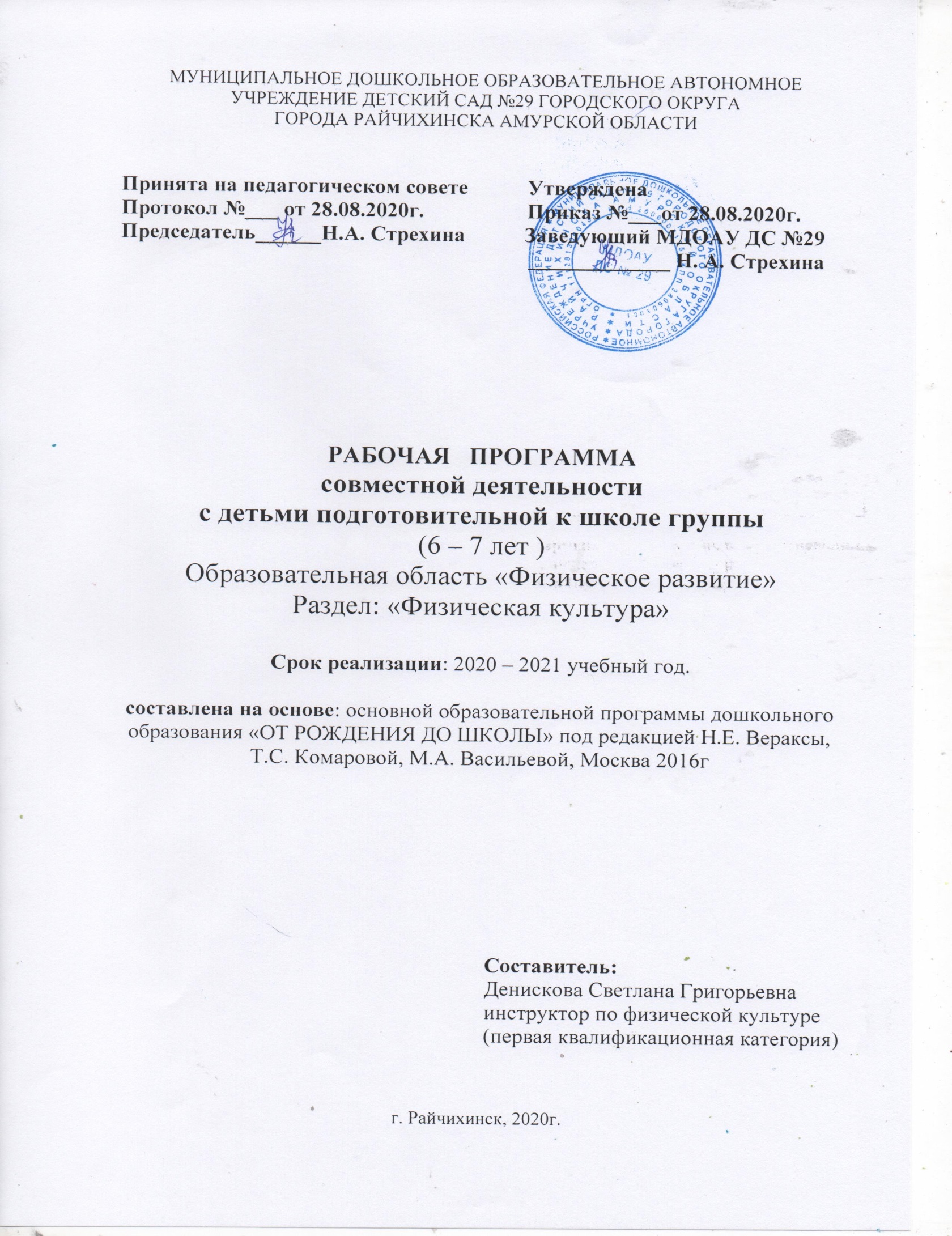 2ЦЕЛЕВОЙ РАЗДЕЛ:1.1 Пояснительная запискаНесомненно, проблема раннего формирования культуры здоровья у подрастающего поколения актуальна, своевременна и достаточно сложна. Физическая культура является частью общечеловеческой культуры. Она охватывает те стороны жизни и воспитания, которые имеют важнейшее значение для нормального психофизического развития ребенка, укрепления его здоровья развития двигательной сферы. Физическая культура рассматривается как основа формирования здорового образа жизни ребенка, в результате которого закладывается фундамент здоровья, происходит созревание и совершенствование жизненно важных систем и функций организма.Муниципальное дошкольное образовательное автономное учреждение является детским садом общеразвивающего вида, художественно - эстетического направления, который реализует основную общеобразовательную программу и осуществляет физкультурно - оздоровительную работу в разном сочетании.         1. Данная программа разработана в соответствии со следующими нормативными документами:Федеральный закон от 29 декабря 2012г. № 273-ФЗ «Об образовании в Российской Федерации»;Приказ Министерства образования и науки Российской Федерации от 30 августа 2013г. №1014 «Об утверждении порядка организации и осуществления образовательной деятельности по основным общеобразовательным программам дошкольного образования»;Приказ Министерства образования и науки Российской Федерации от 17 октября 2013г. № 1155 «Об утверждении федерального государственного образовательного стандарта дошкольного образования»;Постановление Главного государственного санитарного врача Российской Федерации от 15 мая 2013года № 26 «Об утверждении СанПиН 2.4.1.3049-13 «Санитарно-эпидемиологические требования к устройству, содержанию и организации режима работы дошкольных образовательных организаций»;Устав учреждения;32.  Данная рабочая программа составлена на основе основной образовательной программы дошкольного образования «От рождения до школы» под редакцией Н.Е. Вераксы, Т.С. Комаровой, М.А. Васильевой. Методических рекомендаций и парциальных программ: «Физическое развитие в детском саду 6-7 лет» Т.Г. Анисимовой.«Система физического воспитания в ДОУ» О.М. Литвинова; «Физкультурные занятия в детском саду» Л.И. Пензулаева«Из детства в отрочество» для родителей и воспитателей по формированиюздоровья и развитию детей от 1 года до 7 лет (Т.Н. Доронова, Л.Г. Голубева);  «Здоровый дошкольник» социально- оздоровительная технология.  Ю.Ф. Змановский. «Физкультурно- оздоровительная работа в ДОУ» О.Н. Моргунова.1.2 Цели и задачи деятельности по реализации основной образовательной программы дошкольного образования.Цель:         Создание благоприятных условий для полноценного проживания ребенком дошкольного детства, формирование основ базовой культуры личности, всестороннее развитие психических и физических качеств в соответствии с возрастными и индивидуальными особенностями, подготовка к жизни в современном обществе, к обучению в школе, обеспечение безопасности жизнедеятельности дошкольника.Задачи:   -  Формировать у детей начальные представления о здоровом образе жизни.  -  Сохранять, укрепление и охранять здоровье детей; повышать умственную и физическую работоспособность, предупреждать утомления. - Обеспечивать гармоничного физического развития, совершенствовать умения и навыки в основных видах движений, воспитание красоты, грациозности, выразительности движений, формировать правильную осанку.-  Формировать потребность в ежедневной двигательной деятельности. - Развивать инициативу, самостоятельность и творчество в двигательной активности, способности к самоконтролю, самооценки при выполнении движений.        Программа по физическому развитию обеспечивает решение задач, направленных на укрепление и сохранения здоровья детей:-   В семье и образовательном учреждении соблюдать гигиенические условия     и формировать у детей привычку к здоровому образу жизни.-  Укреплять психическое здоровье детей в образовательном учреждении и    дома.-   Осуществлять оптимизацию состояния здоровья детей и их развитие      методами и средствами физического воспитания.-   Обеспечить охрану здоровья и жизни детей.4     Программа по физической культуре обеспечивает решение задач, направленных на укрепление и сохранения здоровья детей:-  В семье и образовательном учреждении соблюдать гигиенические условия     и формировать у детей привычку к здоровому образу жизни.-  Укреплять психическое здоровье детей в образовательном учреждении и    дома.-   Осуществлять оптимизацию состояния здоровья детей и их развитие      методами и средствами физического воспитания.-   Обеспечить охрану здоровья и жизни детей.1.3   Принципы построения программы по ФГОС:полноценное проживание ребенком всех этапов детства (младенческого, раннего и дошкольного возраста), обогащение (амплификация) детского развития;построение образовательной деятельности на основе индивидуальных особенностей каждого ребенка, при котором сам ребенок становится активным в выборе содержания своего образования, становится субъектом образования;содействие и сотрудничество детей и взрослых, признание ребенка полноценным участником (субъектом) образовательных отношений;поддержка инициативы детей в различных видах деятельности;сотрудничество Организации с семьей;приобщение детей к социокультурным нормам, традициям семьи, общества и государства;формирование познавательных интересов и познавательных действий ребенка в различных видах деятельности;возрастная адекватность дошкольного образования (соответствие условий, требований, методов возрасту и особенностям развития);учет этнокультурной ситуации развития детей.1.4   Целевые ориентиры на этапе завершения дошкольного образования •     Ребенок овладевает основными культурными средствами, способами деятельности, проявляет инициативу и самостоятельность в разных видах деятельности — игре, общении, познавательно-исследовательской деятельности, конструировании и др.; способен выбирать себе род занятий, участников по совместной деятельности. •    Ребенок обладает установкой положительного отношения к миру, к разным видам труда, другим людям и самому себе, обладает чувством собственного достоинства; активно взаимодействует со сверстниками и взрослыми, участвует в совместных играх.5 •    Способен договариваться, учитывать интересы и чувства других, сопереживать неудачам и радоваться успехам других, адекватно проявляет свои чувства, в том числе чувство веры в себя, старается разрешать конфликты. Умеет выражать и отстаивать свою позицию по разным вопросам. •     Способен сотрудничать и выполнять как лидерские и исполнительские функции в совместной деятельности. •     Понимает, что все люди равны вне зависимости от их социального происхождения, этнической принадлежности, религиозных и других верований, их физических и психических особенностей.•   Проявляет эмпатию по отношению к другим людям, готовность прийти на помощь тем, кто в этом нуждается. •     Проявляет умение слышать других и стремление быть понятым другими.•     Ребенок обладает развитым воображением, которое реализуется в разных видах деятельности, и прежде всего в игре; владеет разными формами и видами игры, различает условную и реальную ситуации; умеет подчиняться разным правилам и социальным нормам. Умеет распознавать различные ситуации и адекватно их оценивать.  •   Ребенок достаточно хорошо владеет устной речью, может выражать свои мысли и желания, использовать речь для выражения своих мыслей, чувств и желаний, построения речевого высказывания в ситуации общения, выделять звуки в словах, у ребенка складываются предпосылки грамотности. •    У ребенка развита крупная и мелкая моторика; он подвижен, вынослив, владеет основными движениями, может контролировать свои движения и управлять ими. •    Ребенок способен к волевым усилиям, может следовать социальным нормам поведения и правилам в разных видах деятельности, во взаимоотношениях со взрослыми и сверстниками, может соблюдать правила безопасного поведения и навыки личной гигиены. •    Проявляет ответственность за начатое дело. •    Ребенок проявляет любознательность, задает вопросы взрослым и сверстникам, интересуется причинно-следственными связями, пытается самостоятельно придумывать объяснения явлениям природы и поступкам людей; склонен наблюдать, экспериментировать. Обладает начальными знаниями о себе, о природном и социальном мире, в котором он живет; знаком с произведениями детской литературы, обладает элементарными представлениями из области живой природы, естествознания, математики, истории и т.п.; способен к принятию собственных решений, опираясь на свои знания и умения в различных видах деятельности. •   Открыт новому, то есть проявляет желание узнавать новое, самостоятельно добывать новые знания; положительно относится к обучению в школе.6•    Имеет первичные представления о себе, семье, традиционных семейных ценностях, включая традиционные тендерные ориентации, проявляет уважение к своему и противоположному полу. •    Соблюдает элементарные общепринятые нормы, имеет первичные ценностные представления о том, «что такое хорошо и что такое плохо», стремится поступать хорошо; проявляет уважение к старшим и заботу о младших. •    Имеет начальные представления о здоровом образе жизни. Воспринимает здоровый образ жизни как ценность.1.5        Планируемые результаты освоения ПрограммыРезультаты освоения  Программы  формулируются  в  соответствии  с Федеральным государственным образовательным стандартом (ФГОС) через раскрытие  образовательной области « Физическое развитие» в каждый возрастной период освоения Программы по направлениям физического развития детей.• Выполняют правильно все виды основных движений (ходьба, бег, прыжки, метание, лазанье).• Могут прыгать на мягкое покрытие с высоты до , мягко приземляться; прыгать в длину с места на расстояние не менее , с разбега - , в высоту с разбега - не менее ; прыгать через короткую и длинную скакалку разными способами.• Могут перебрасывать набивные мячи (вес1 кг), бросать предметы в цель из разных исходных положений, попадать в вертикальную и горизонтальную цель с расстояния 4-, метать предметы правой и левой рукой на расстояние 5-, метать предметы в движущуюся цель.• Умеют перестраиваться в 3-4 колонны, в 2-3 круга на ходу, в две шеренги после расчета на первый-второй, соблюдать интервалы во время передвижения.• Выполняют физические упражнения из разных исходных положений четко и ритмично, в заданном темпе, под музыку, по словесной инструкции.• Следят за правильной осанкой.• Ходят на лыжах переменным скользящим шагом на расстояние , поднимаются на горку и спускаются с нее, тормозят при спуске.• Участвуют в играх с элементами спорта (городки, бадминтон, баскетбол, футбол, хоккей, настольный теннис).1.6          Содержание психолого-педагогической работы:Формирование начальных представлений о здоровом образе  жизни            Расширять представления детей о рациональном питании (объем пищи, последовательность ее приема, разнообразие в питании, питьевой режим). Формировать представления о значении двигательной активности в жизни человека; умения использовать специальные физические упражнения для укрепления своих органов и систем. 7Формировать представления об активном отдыхе.Расширять представления о правилах и видах закаливания, о пользе закаливающих процедур. Расширять представления о роли солнечного света, воздуха и воды в жизни человека и их влиянии на здоровье.                                         Физическая культураФормировать потребность в ежедневной двигательной деятельности.Воспитывать умение сохранять правильную осанку в различных видах деятельности.Совершенствовать технику ocновных движений, добиваясь естественности, легкости, точности, выразительности их выполнения.Закреплять умение соблюдать заданный темп в ходьбе и беге.Учить сочетать разбег с отталкиванием в прыжках на мягкое покрытие, в длину и высоту с разбега.Добиваться активного движения кисти руки при броске.Учить перелезать с пролета на пролет гимнастической стенки по диагонали.Учить быстро перестраиваться на месте и во время движения, равняться в колонне, шеренге, кругу; выполнять упражнения ритмично, в указанном воспитателем темпе.Развивать психофизические качества: силу, быстроту, выносливость, ловкость, гибкость.Продолжать упражнять детей в статическом и динамическом равновесии, развивать координацию движений и ориентировку в пространстве. Закреплять навыки выполнения спортивных упражнений.Учить самостоятельно следить за состоянием физкультурного инвентаря, спортивной формы, активно участвовать в уходе за ними.Обеспечивать разностороннее развитие личности ребенка: воспитывать выдержку, настойчивость, решительность, смелость, организованность, инициативность, самостоятельность, творчество, фантазию.Продолжать учить детей самостоятельно организовывать подвижные игры, придумывать собственные игры, варианты игр, комбинировать движения.Поддерживать интерес к физической культуре и спорту, отдельным достижениям в области спорта.Подвижные игры.Учить детей использовать разнообразные подвижные игры (в том числе игры с элементами соревнования), способствующие развитию психофизических качеств (ловкость, сила, быстрота, выносливость, гибкость), координации движений, умения ориентироваться в пространстве; самостоятельно организовывать знакомые подвижные игры со сверстниками, справедливо оценивать свои результаты и результаты товарищей.8Учить придумывать варианты игр, комбинировать движения, проявляя творческие способности.Развивать интерес к спортивным играм и упражнениям (городки, бадминтон, баскетбол, настольный теннис, хоккей, футбол).СОДЕРЖАТЕЛЬНЫЙ РАЗДЕЛ:2.1 Создание условий для физического развития.            Физическое развитие очень важно для здоровья детей, потому что позволяет реализовать их врожденное стремление к движению. Становление детской идентичности, образа «Я» тесно связано с физическим развитием ребенка, с его ловкостью, подвижностью, активностью.  Для того чтобы стимулировать физическое развитие детей, важно: • ежедневно предоставлять детям возможность активно двигаться; • обучать детей правилам безопасности; • создавать доброжелательную атмосферу эмоционального принятия, способствующую проявлениям активности всех детей (в том числе и менее активных) в двигательной сфере; • использовать различные методы обучения, помогающие детям с разным уровнем физического развития с удовольствием бегать, лазать, прыгать.2.2  Старший дошкольный возраст (6-7 лет)ЗАДАЧИ:Оздоровительные: - Повышать тренированность  организма.- Развивать способность удерживать статические позы и правильное положение позвоночника.- Обеспечивать систематическую тренировку мелкой мускулатуры и тонких движений рук.- Повышать уровень умственной и физической работоспособности детского организма.Образовательные:- Приучать детей самостоятельно находить ошибки в выполнении знакомых движений и пути их исправления.- Побуждать детей к созданию различных вариантов выполнения ранее разученных движений и определить условия их применения.-  Содействовать развитию общей выносливости, быстроты, силы, ловкости.- Побуждать детей применять знания о функционировании различных органов и систем для самоконтроля за выполнением физ. упражнений и самооценки своего двигательного поведения или удержания поз.9Воспитательные:- Побуждать детей к проявлению активности при организации двигательной деятельности.- Поддерживать и развивать у детей интерес к подвижным играм, организуемым сверстниками, и создавать базу для развития организаторских способностей. - Обеспечивать условия для проявления самостоятельности как в организованных взрослыми формах двигательной деятельности, так и для возникновения двигательной деятельности в соответствии с обстановкой (в группе, на участке, на поляне и т.д.)- Воспитывать интерес к физической  культуре, желание самостоятельно организовывать игры.2.3   Особенности физического воспитания детей.          Седьмой год жизни — продолжение очень важного целостного периода в развитии детей, который начинается в пять лет и завершается к семи годам. Хорошо развита двигательная сфера. Продолжаются процессы окостенения, но изгибы позвоночника еще неустойчивы. Идет развитие крупной и особенно мелкой мускулатуры. Интенсивно развивается координация мышц кисти. Общее физическое развитие тесно связано с развитием тонкой моторики ребенка. Тренировка пальцев рук является средством повышения интеллекта ребенка, развития речи и подготовки к письму.Потребность в двигательной активности у многих ребят настолько велика, что врачи и физиологи период от 6 до 7 лет называют «возрастом двигательной расточительности». Задачи педагога заключаются в контроле за двигательной деятельностью  своих воспитанников с учетом проявляемой ими индивидуальности, предупреждении случаев гипердинамии и активизации тех, кто предпочитает «сидячие» игры.           На седьмом году жизни движения ребёнка становятся более координированными и точными. В коллективной деятельности формируются навыки самоорганизации, взаимоконтроля, увеличивается проявление волевых усилий при выполнении заданий. Ребёнок выполняет их уже целенаправленно, и для него важен результат. Всю работу по физическому воспитанию в этой группе необходимо организовывать так, чтобы сформировать у детей потребность заниматься физическими упражнениями, развивать самостоятельность. В подготовительной группе ведущей формой организованной двигательной деятельности является физкультурное занятие. В процессе обучения используются объяснение, показ новых сложных упражнений и отдельных элементов.  В целях повышения двигательной активности необходимо использовать разные способы организации. В вводную часть занятия включаются задания на внимание, строевые и общеразвивающее упражнения. 10На седьмом году жизни дети должны уметь самостоятельно и быстро строиться в колонну по одному, в шеренгу, круг; перестраиваться в колонну по двое, трое, четверо, в две шеренги, в несколько кругов; делать повороты направо, налево, кругом; равняться; производить размыкание и смыкание; производить расчёт на первый – второй. Воспитатель должен использовать приёмы, развивающие осмысленное выполнение упражнений. На одном занятии дети выполняют восемь – десять общеразвивающих упражнений из разных исходных положений, повторяя их шесть – восемь раз преимущественно в среднем и быстром темпе, в зависимости от степени их новизны и трудности. В целях поддержания у детей интереса к общеразвивающим упражнениям следует изменять исходные положения, темп и амплитуду движений. Большое значение имеет так же оценка качества выполнения упражнений. Основные виды движения:1. Ходьба. Дети совершенствуют технику ходьбы с разным положением рук. 2. Бег. Происходит отработка легкости, ритмичности, закрепление умения непринужденно держать руки, голову, туловище. Со второй половины года вводится бег с сильным сгибанием ног в коленях и выбрасыванием прямых ног вперёд. 3. Прыжки. В этой группе дети должны прыгать на двух ногах вверх легко, мягко приземляясь, выполняя дополнительные задания, с зажатым между ног набивным мячом, вверх из глубокого приседа. При обучении прыжкам в длину отрабатываются разбег с ускорением, энергичное отталкивание маховой ногой с резким взмахом рук, правильное приземление с сохранением равновесия. Следует также отрабатывать технику разбега с ускорением на последних шагах перед отталкиванием в прыжках с разбега в высоту.                                            4. Бросание, метание, ловля. В подготовительной к школе группе необходимо использовать резиновые, теннисные, волейбольные, набивные мячи разных размеров. На седьмом году жизни у ребёнка продолжают формировать умение бросать и ловить мяч из разных положений, выполнять бросок набивных мячей разными способами. 5. Ползание, лазанье. Эти упражнения целесообразно проводить в сочетании с другими видами движений. В течении года следует варьировать условия, менять высоту пособий и способы выполнения упражнений. Воспитатель должен обеспечить умеренную страховку.6. Упражнения в равновесии. Формированию чувства равновесия способствуют приседания, прыжки на одной ноге, резкое изменение направления бега. В процессе упражнений на равновесие детей учат сохранять правильное положение туловища, головы, действовать уверенно; при этом воспитатель использует показ, практическую помощь детям, зрительные ориентиры, упражнения с переносом предметов. 117. Подвижная игра. На каждом физкультурном занятии проводится игра, при этом особое внимание уделяется воспитанию выдержки, настойчивости, формированию умения проявлять волевые и физические усилия. Следует организовывать подвижные игры, в которых от результата каждого зависит общий результат команды. Одну и ту же игру целесообразно проводить не менее чем на двух занятиях. В подготовительной к школе группе значительное место на физкультурных занятиях отводится спортивным упражнениям. Воспитатель должен хорошо знать методику обучения этим упражнениям и своевременно регулировать нагрузку. Упражнения для утренней гимнастики в данной группе наиболее интенсивны. Дозировка и темп задаются воспитателем с учётом сложности упражнения. У детей важно выработать положительное отношение к утренней гимнастике и потребность в ежедневном её выполнении. Воспитателю следует чередовать разные виды деятельности в течение дня, предоставляя детям возможность выбирать занятия по душе.2.4   Организация жизни и воспитания детей.                                     Правильный режим дня — это рациональная продолжительность и разумное чередование различных видов деятельности и отдыха детей в течение суток. Основным принципом правильного построения режима является его соответствие возрастным психофизиологическим особенностям детей. При осуществлении режимных моментов необходимо учитывать также индивидуальные особенности ребенка (длительность сна, вкусовые предпочтения, темп деятельности и т.д.). Чем ближе к индивидуальным особенностям ребенка режим детского сада, тем комфортнее он себя чувствует, тем лучше его настроение и выше активность.       К физической культуре ребенок приобщается постоянно, она пронизывает все виды его деятельности и отдых. Целесообразна интеграция с образовательными областями «Социально- коммуникативное развитие», «Познавательное развитие, «Художественно – эстетическое развитие», «Речевое развитие»,  Интеграция возможна в освоении сенсорных эталонов, овладении правилами безопасного поведения, социальным опытом, опытом общения с детьми и взрослыми, речевыми умениями (обсуждение движений, вариантов использования различных физкультурных пособий, выражении своих желаний, оценочных суждений, предложений своих вариантов движений, правил), отражении в подвижных играх,  различных образов, обыгрывании действий сказочных персонажей, героев детских стихов, песен, формировании привычки чередовать малоподвижные виды деятельности с активным двигательным отдыхом, расширении представлений о человеке, его возможностях, благоприятных условиях жизни. Работа по физической культуре направлена на развитие движений, совершенствование двигательных навыков и физических качеств (ловкость, гибкость, быстрота реакции, координация) в условиях детского сада. Программа предполагает ежедневное проведение организованно- двигательной деятельности в первую  половину дня.                                           122.5    Формы способы, методы реализации образовательной программы.• образовательная деятельность, процессе  организации различных видов детской деятельности  (игровой,  коммуникативной, трудовой, познавательно-исследовательской, продуктивной, музыкально-художественной, чтения); • образовательная деятельность в ходе режимных моментов; • самостоятельную деятельность детей;• взаимодействие с семьями детей по реализации основной общеобразовательной программы дошкольного образования. Построение образовательного процесса должно основываться на адекватных возрасту формах работы с детьми. Выбор форм работы осуществляется педагогом самостоятельно и зависит от контингента воспитанников, оснащенности дошкольного учреждения, культурных и региональных особенностей, специфики дошкольного учреждения, от опыта и творческого подхода педагога. • утренняя гимнастика:Проводиться в спортивном зале  в холодное время года и на улице в теплое время года. - на полосе препятствий на основе оздоровительного бега и циклических упражнений с целью оптимизации физической нагрузки на детей;- на основе круговой тренировки с применением имитационных и подражательных движений с целью формирования интереса у детей к физическим упражнениям, что способствует повешению оздоровительной эффективности физического воспитания детей; - традиционная (ритмическая гимнастика) проводится  в музыкальном зале под музыкальное сопровождение.• Физкультурные занятия (ООД):- Классические (по схеме: вводно- подготовительная часть, основная часть, заключительная части);- игровые занятия (с использованием игр: народные,  подвижные игры; игры - аттракционы и т. д.)- тренировочные на основе оздоровительного бега и циклических   упражнений,  которые направлены на развитие двигательных и   функциональных возможностей;- сюжетные, позволяющие создать у детей положительно - эмоциональный     настрой к выполнению физических  упражнений:- на свежем воздухе проводятся в целях эффективного воздействия  физических упражнений на организм ребенка;- вариативного характера, основанные на повторение пройденного  материала, но включающие усложненные варианты двигательных знаний   (в подвижных играх);                        13- контрольно - оценочные, направленные на выявление уровня зоны   актуального и ближайшего развития воспитанников;- как часть занятия по формированию представлений  о ЗОЖ. • Физкультурные досуги и праздники:- физкультурные досуги проводятся один раз в месяц и строятся на хорошо знакомых детям играх и упражнениях, спортивных упражнениях, с использованием физкультурного пособия (ленты, скакалки, обручи) и музыкального сопровождения, которые активизируют двигательную активность, способствуют формированию интереса к разным видам игр и упражнений, развивают творческую инициативу, воображение.- физкультурные праздники проводятся два раза в год с детьми, совместно с родителями, включают в себя юмор, музыкальное оформление, игры, соревнования, эстафеты, способствуют активному приобщению каждого ребенка к физической культуре, активизации двигательной деятельности детей и родителей, сближению детского коллектива и семьи.- День здоровья, проводится один раз в квартал (представляет собой форму активного отдыха, который наполняет режим дня различными играми, упражнениями, увеличивает пребывание детей на свежем воздухе, где они много играют и двигаются. Также проводится познавательные беседы, игры по формированию представлений о ЗОЖ из серии «Забочусь о своем здоровье».            2.6   Интеграция образовательных областей.          Физическая культура по своему интегрирует в себе такие образовательные области как, социально-коммуникативное развитие, познавательное развитие, речевое развитие, художественно-эстетическое развитие, физическое развитие.Социально-коммуникативное развитие. Развивать игровой опыт совместной игры взрослого с ребенком и со сверстниками, побуждать к самостоятельному игровому творчеству в подвижных играх. Развивать умение четко и лаконично давать ответ на поставленный вопрос и выражение своих эмоций, проблемных моментах и пожеланий. Развивать коммуникативные способности при общении со сверстниками и взрослыми: умение понятно объяснить правила игры, помочь товарищу в затруднительной ситуации при выполнении задания, разрешить конфликт через общение.Познавательное развитие. Обогащать знания о двигательных режимах, видах спорта. Развивать интерес к изучению себя и своих физических возможностей: осанка, стопа, рост, движение. Формировать представления о 14здоровье, его ценности, полезных привычках, укрепляющих здоровье, о мерах профилактики и охраны здоровья.Речевое развитие. Обогащать активный словарь на занятиях по физкультуре (команды, построения, виды движений и упражнений); развивать звуковую и интонационную культуру речи в подвижных и малоподвижных играх.Художественно-эстетическое развитие. Обогащать музыкальный репертуар детскими песнями и мелодиями. Развивать музыкально-ритмические способности детей, научить выполнять упражнения в соответствии с характером и темпом музыкального сопровождения.    2.7   Особенности осуществления  образовательного процесса (национально-культурные, демографические, климатические)1. Организация образовательного процесса в группе осуществляется в соответствии с образовательными программами и расписаниями непосредственно образовательной деятельности.2. Дисциплина поддерживается на основе уважения человеческого достоинства воспитанников, педагогов. 3. Родителям (законным представителям) воспитанников предоставляется возможность ознакомления с ходом и содержанием учебно-воспитательного процесса.4. Язык, на котором ведутся обучение и воспитание , определяется Учредителем и настоящим Уставом МДОАУ. Обучение и воспитание в группе ведется на русском языке.5. Основной структурной единицей МДОАУ является группа детей дошкольного возраста.        Климатические  особенности:  Процесс воспитания и развития в детском саду является непрерывным, но тем не менее,  график образовательного процесса составляется в соответствии  с  выделением двух периодов: Холодный  период:Длительный холодный период отрицательно действует на здоровье детей, учащаются простудные заболевания. При неблагоприятной погоде образовательный процесс полностью проходит в помещениях ДОУ – группа, музыкальный и спортивный зал.Весна начинается в конце апреля и заканчивается в начале июня. При этом характерны большие различия между температурой днем и ночью. Лето умеренно теплое, а иногда жаркое, длится с июня по август. Наиболее дождливые месяцы: июль, август. Совместная деятельность воспитателя с детьми и самостоятельная деятельность, при благоприятной погоде, организуется на свежем воздухе, на участке, на летней веранде, на спортивной площадке, в парковой зоне, расположенной на территории ДОУ. Осень, как и весна, кратковременна (сентябрь). Температура воздуха снижается так же быстро, как и повышается весной.152.8   Содержание регионального компонента.Все выше перечисленные формы физкультурно – оздоровительной работы интегрируется содержание регионального компонента. Он включается как часть непосредственно двигательной деятельности (тренировочные, занятия построенные на играх, эстафетах), предлагаемых для детей: упражнений имитационного характера, подвижных и малоподвижных игр. Также содержание регионального компонента включается в спортивные праздники, досуги, развлечения. Большое внимание при организации физкультурно – оздоровительной работы уделяю развитию физических качеств у детей старшего дошкольного возраста (выносливости, быстроты, силы, ловкости и т. д. ). В содержание занятий по физической культуре включаю физические и игровые упражнения, позволяющие обеспечить оптимальное развитие физических качеств. При этом используют следующую организацию выполнений физических упражнений:- круговую тренировку- полосу препятствий- оздоровительный бег.2.9  Учебный планВ середине года (январь) для воспитанников дошкольных групп рекомендуется организовывать недельные каникулы. В дни каникул и в летний период непосредственно образовательная деятельность  не проводится. Организуются спортивные и подвижные игры, спортивные праздники, экскурсии и другие, а также увеличивается продолжительность прогулок. Время проведения каникул определяется в годовом календарном учебном графике.  2.    Дополнительные услуги.Дополнительное образование по танцевально- ритмической гимнастикеЦель  кружка: содействовать творческому развитию личности дошкольника средствами танцевально-игровой гимнастики. Создать необходимый двигательный режим, положительный психологический настрой.16Задачи:1. Укрепление здоровья:способствовать оптимизации роста и развития опорно-двигательного аппарата;формировать правильную осанку.2. Совершенствование психомоторных способностей дошкольников:развивать мышечную силу, гибкость, выносливость, скоростно-силовые и координационные способности;содействовать развитию чувства ритма, музыкального слуха, памяти, внимания, умения согласовывать движения с музыкой;формировать навыки выразительности, пластичности, грациозности и изящества танцевальных движений и танцев.3. Развитие творческих способностей:развивать мышление, воображение, находчивость и познавательную активность, расширять кругозор;формировать навыки самостоятельного выражения движений под музыку;воспитывать умения эмоционального выражения, раскрепощенности и творчества в движениях;развивать лидерство, инициативу, чувство товарищества, взаимопомощи.Кружок рассчитан на 1 год (с сентября по май) - проведение занятий 2 раза в неделю (общий объём – 36 занятий в год).Форма работы:Групповая, работа с подгруппой/ индивидуально.В соответствии с ФГОС Программа опирается на научные принципы ее построения, что учитывается при организации образовательного процесса:Целевые ориентиры:  Могут самостоятельно выполнять танцевально- ритмические движения под музыку.Умеют владеть своим телом.Проявляют активность и интерес к занятиям танцевально- ритмической гимнастики.Активно участвуют в показательных выступлениях перед детьми и их родителями.17Программно - методическое обеспечение                                         дополнительной образовательной программы:    Интегративные качества танцевально-ритмической   гимнастики.«Физическое воспитание» - формирование двигательных навыков и умений, развитие физических качеств, привитие навыков правильной осанки. Правильная осанка имеет большое значение для нормальной деятельности внутренних органов и систем организма ребенка.Физическое воспитание благоприятствует осуществлению эстетического воспитания. Во время выполнения физических упражнений развивается способность восприятия, чувства, понимания и правильная оценка красоте, изящества, выразительность движений, позы, осанки, красота костюмов, окружающей обстановки, стремление к эстетически оправданному поведению, непримиримость ко всему грубому в действиях, словах, поступках.«Социально- коммуникативное развитие» - использование на занятиях логоритмических упражнений; - создание танцевальных упражнений и ритмических жестов по впечатлениям, просмотренных сказок, выражение с помощью движений характера персонажа.«Познавательное развитие»- ознакомление с природой – создание образов окружающей среды, с помощью танцевальных упражнений.«Художественно- эстетическое развитие» - использование музыкальных произведений для создания различных художественных характеров на занятиях ритмикой.Структура занятийВводная часть – 15 % (5 мин)Основная часть – 70 % (15 мин)Заключительная часть – 15 % (5 мин)18ОРГАНИЗАЦИОННЫЙ РАЗДЕЛ:3.1 Оформление спортивного зала          В спортивном зале созданы условия для развития детей  3-7 лет.В спортивном зале имеется оборудование для занятий физической культурой:спортивные уголки, доски гладкие с зацепами, доска с ребристой поверхностью, канат, кубы деревянные, скамейка гимнастическая, мат гимнастический, палка гимнастическая, скакалка короткая, кегли, мешочки с песком, мишень навесная, мячи набивные, мяч разных размеров,  баскетбольный щит с кольцами,  лестница деревянная с зацепами, стенка гимнастическая, гимнастический ковер, палки гимнастические,  кубики пластмассовые, ленты, платочки,  флажки разноцветные, обручи и др. 3.2   Взаимодействие с педагогами.        При организации физкультурно – оздоровительной работы ведется тесная связь со всеми профильными специалистами ДОУ:- по рекомендациям старшей медсестры во всех формах физкультурно – оздоровительной работы включать упражнения на профилактику нарушения осанки и плоскостопия. Организуется дифференцированный подход к детям, состоящие на диспансерном учете (щадящих режим в выполнении физических упражнений).-  организация игр и упражнений, позволяющие развивать психические процессы (память, внимание, воображение). В целях профилактики тревожности у детей используются в заключительной части психогимнастика, релаксационные упражнения на расслабление детского организма.-  в разные формы физкультурно –оздоровительной работы включаются дыхательные упражнения, направленные на развитие речевого дыхания, упражнения на развитие общей и мелкой моторики, игры с речевым сопровождением, сюжетные занятия по физической культуре.- для обеспечения взаимодействия физкультурно – оздоровительной работы и музыкального развития детей используется музыкальное сопровождение, в содержании занятий музыкально-ритмические движения по рекомендациям музыкального руководителя, упражнения на развитие темпа, динамики, чувства ритма. Организуются совместные спортивно-музыкальные праздники, развлечения.19План работы инструктора по физической культуре с педагогами ДОУ Сентябрь1. Консультация «Проведение физкультурного занятия на прогулке».Октябрь 1. Подготовить и провести музыкально-спортивный праздник ко дню дошкольного работника для воспитателей и работников детского сада.Ноябрь 1. Помощь в подготовке и проведении музыкально - спортивного  праздника «День матери».                                                  Декабрь.1. Индивидуальные консультации для воспитателей «Техника безопасности детей на физкультурном занятии».Январь 1. Помощь в организации мероприятия «День здоровья», педагоги и воспитанники.Февраль 1.Совместно с музыкальным руководителем подобрать материал к мероприятию «День защитника Отечества».Март 1. Провести спортивный праздник,  по правилам дорожного движения,  для детей старших и подготовительных групп.Апрель1. Провести индивидуальные консультации для воспитателей  “Закаливания за и против”.Май1. Принять участие в проведении групповых родительских собраний по результатам работы за год. Июнь 1. Совместно с музыкальным руководителем подготовить материал для проведения музыкально-спортивного праздника, посвящённого Дню Защиты детей.2. Подобрать материал для воспитателей для разучивания и чтения с детьми ко Дню Защиты детей. 3. Оформить фотовыставку о празднике, посвященному Дню Защиты детей.           Июль1. Подготовить рекомендации по оформлению и содержанию физкультурных уголков к началу учебного года в соответствии с возрастом.Август 1. Провести индивидуальные беседы с родителями о необходимости приобретения спортивной формы детям.203. План работы инструктора по физической культуре с родителями                            на 2020-2021 учебный год Индивидуальная работа с родителями в течение всего года по текущим вопросам.21Перспективное планирование праздников испортивных   развлечений   на   2020- 2021 учебный год.Сентябрь:                     Развлечение «Здравствуй осень»Октябрь:                  Спортивный досуг «Я здоровье берегу, сам себе я помогу».Ноябрь:                  Музыкально- спортивный праздник «День матери»Декабрь:                  Физкультурный досуг «Зимние забавы»Январь:                    Развлечение «Святки»Февраль:                  Спортивный праздник «Наша армия сильна»Март:                  Развлечение «По правилам дорожного движения».Апрель:                     Развлечение «Мама, папа, я – спортивная семья»Май:                       Развлечение День семьи «Весёлые старты»Июнь:     Спортивный праздник «День защиты детей».                 22КОМПЛЕКСНО-ТЕМАТИЧЕСКОЕ ПЛАНИРОВАНИЕ ООД ПО ФИЗИЧЕСКОМУ РАЗВИТИЮ.      СЕНТЯБРЬ            КОМПЛЕКСНО-ТЕМАТИЧЕСКОЕ ПЛАНИРОВАНИЕ ООД ПО ФИЗИЧЕСКОМУ РАЗВИТИЮ     ОКТЯБРЬ                 КОМПЛЕКСНО-ТЕМАТИЧЕСКОЕ ПЛАНИРОВАНИЕ ООД ПО ФИЗИЧЕСКОМУ РАЗВИТИЮ.    НОЯБРЬ                       КОМПЛЕКСНО-ТЕМАТИЧЕСКОЕ ПЛАНИРОВАНИЕ ООД ПО ФИЗИЧЕСКОМУ РАЗВИТИЮ   ДЕКАБРЬ КОМПЛЕКСНО-ТЕМАТИЧЕСКОЕ ПЛАНИРОВАНИЕ ООД ПО ФИЗИЧЕСКОМУ РАЗВИТИЮ    ЯНВАРЬ        КОМПЛЕКСНО-ТЕМАТИЧЕСКОЕ ПЛАНИРОВАНИЕ ООД ПО ФИЗИЧЕСКОМУ РАЗВИТИЮ     ФЕВРАЛЬ               КОМПЛЕКСНО-ТЕМАТИЧЕСКОЕ ПЛАНИРОВАНИЕ ООД ПО ФИЗИЧЕСКОМУ РАЗВИТИЮ    МАРТ                    КОМПЛЕКСНО-ТЕМАТИЧЕСКОЕ ПЛАНИРОВАНИЕ ООД ПО ФИЗИЧЕСКОМУ РАЗВИТИЮ    АПРЕЛЬ               КОМПЛЕКСНО-ТЕМАТИЧЕСКОЕ ПЛАНИРОВАНИЕ НОД ПО ФИЗИЧЕСКОМУ РАЗВИТИЮ     МАЙ 3.4 Методическая литература1. Н.Е. Вераксы, Т.С. Комарова, М.А. Васильева Программа «От рождения до школы»2. Л. И. Пензулаева «Физкультурные занятия в детском саду» подготовительная группа3. Борисова М.М. Малоподвижные игры и игровые упражнения. Для занятий с детьми 3-7 лет4. Л.И. Пензулаева Оздоровительная гимнастика: комплексы упражнений для детей 3-7 лет.5. Сборник подвижных игр/ Автор составитель Э.Я. Степаненкова6. В.В. Гаврилова «Занимательная физкультура для детей 4-7 лет»7. О.М. Литвинова «Система физического воспитания в ДОУ» СОДЕРЖАНИЕ ПРОГРАММЫIЦелевой раздел1.1Пояснительная записка31.2Цели и задачи по реализации основной образовательной программы дошкольного образования41.3Принципы построения программы по ФГОС51.4Целевые ориентиры на этапе завершения дошкольного образования51.5Планируемые результаты освоения Программы71.6Содержание психолого-педагогической работы:7IIСодержательный раздел2.1Создание условий для физического развития92.2Задачи старший дошкольный возраст92.3Особенности физического воспитания детей102.4Организация жизни и воспитания детей122.5Формы способы, методы реализации образовательной программы122.6Интеграция образовательных областей142.7Особенности осуществления  образовательного процесса (национально-культурные, демографические, климатические)152.8Содержание регионального компонента.152.9Учебный план152Дополнительные услуги16IIIОрганизационный раздел3.1Оформление предметно-пространственной среды спортивного зала183.2Взаимодействие с педагогами193.3Планирование работы по взаимодействию с семьей, социумом203.4Работа с детьми213.5Календарно-тематическое планирование223.6Методическая литература31Возрастная группаКол-во занятийПродолжительность образовательной деятельности (мин)Подготовительная к школе группа (6-7 лет)325 мин.АвторМетодическое пособиеФирилева Ж.Е.Сайкина Е.Г.«СА-ФИ-ДАНСЕ»Н.Н. Ефименко«Театр физического развития и оздоровления детей дошкольного и младшего школьного возраста»И.М. Воротилкина«Физкультурно – оздоровительная работа в дошкольном образовательном учреждении»Быкова А.И. и Осокина Т.И.«Развитие движений у детей в детском саду»А.Н. Стрельникова«Дыхательная гимнастика»Г.И.СеменоваН.Я.Городничева«Развитие физических качеств»ФормыНазвание мероприятияДата проведенияОтветственныйВиртуальная онлайн- презентацияИнформация для родителей о задачах физического воспитания в ДОУ в каждой возрастной группе.Цель: Познакомить с задачами по физическому воспитанию на 2019-20г.сентябрьДенискова С.Г. Памятка«Будьте здоровы» о профилактике плоскостопия.Цель: Привлечь родителей к проведению утренней гимнастики для детей старшего дошкольного возраста.октябрьДенискова С.Г.Брошюра«Прогулки- это важно» ноябрьДенискова С.Г.Консультация«Значение движений в жизни ребенка»Цель: Привлечь родителей к совместной деятельности.декабрьДенискова С.Г. Практичес-киерекоменда-ции                              «Играем вместе с ребенком дома»Цель: Познакомить с играми, в которые можно играть дома с детьми.январьДенискова С.Г.Мастер-класс«О здоровье- всерьез» профилактика и коррекция правильной осанки»Цель: Познакомить с игровыми упражнениями на укрепление мышц спины.февральДенискова С.Г.Совместное мероприятие с родителями«Играем вместе» 2 младшая группаЦель: Приобщение родителей и детей к совместному участию.мартДенискова С.ГДень открытых дверей«За здоровьем в детский сад»                Цель: Приобщение родителей и детей к здоровому образу жизни.                        апрельДенискова С.Г.Итоговое занятие по доп. образованиюВыступление детей перед родителями по ритмической гимнастике,старшая и подготовительная группа.майДенискова С.Г.Содержание организованной образовательной деятельностиСодержание организованной образовательной деятельностиСодержание организованной образовательной деятельностиСодержание организованной образовательной деятельностиСодержание организованной образовательной деятельностиСодержание организованной образовательной деятельностиСодержание организованной образовательной деятельностиИнтеграция  образовательных 
областейЭтапы занятия1-я неделя2-я неделя2-я неделя3-я неделя3-я неделя4-я неделяИнтеграция  образовательных 
областейЭтапы занятия1-я неделя2-я неделя2-я неделя3-я неделя3-я неделя4-я неделяФизическое развитие: Учить переб-расывать мяч разными способами в шеренгах; через сетку; лазанию по           гим. стенке; Упражнять в ходьбе на равновесие; в метании в цель; прыжкам через скакалку. Совершенствовать навык ползания; пролезания; ходьбе по наклонной доске; ползании по-пластунски.Социально-коммуникативное развитие: Переживают состояниеэмоционального комфорта от собственной двигательной деятельности и своих сверстников, её успешных результатов, сочувствуют спортивным поражениям и радуются спортивным победам; формировать навыки безопасного поведения при выполнении бега, прыжков, подбрасывании мяча, проведении подвижной игры.Речевое развитие: поощрять речевую активность детей в процессе двиг. активности. Познавательное развитие: формировать навык ориентировки в пространстве при перестроениях, смене направления движения.Целевые ориентиры развития ребенка: ходьба и бег в колонне по одному с соблюдением дистанции и фиксированием поворотов, с различным положением рук, сохраняют равновесие на повышенной опоре, ходьба по скамейке прямо с мешочком на голове; правильно выполняют все виды основных движений; прыгают на 2х ногах из обруча в обруч, перебрасывают мяч друг другу 2 руками снизу, из-за головы 3м.; самостоятельны в организации собственной оптимальной двигательной деятельности сверстников, в том числе п/и, уверенно анализируют ихЦелевые ориентиры развития ребенка: ходьба и бег в колонне по одному с соблюдением дистанции и фиксированием поворотов, с различным положением рук, сохраняют равновесие на повышенной опоре, ходьба по скамейке прямо с мешочком на голове; правильно выполняют все виды основных движений; прыгают на 2х ногах из обруча в обруч, перебрасывают мяч друг другу 2 руками снизу, из-за головы 3м.; самостоятельны в организации собственной оптимальной двигательной деятельности сверстников, в том числе п/и, уверенно анализируют ихЦелевые ориентиры развития ребенка: ходьба и бег в колонне по одному с соблюдением дистанции и фиксированием поворотов, с различным положением рук, сохраняют равновесие на повышенной опоре, ходьба по скамейке прямо с мешочком на голове; правильно выполняют все виды основных движений; прыгают на 2х ногах из обруча в обруч, перебрасывают мяч друг другу 2 руками снизу, из-за головы 3м.; самостоятельны в организации собственной оптимальной двигательной деятельности сверстников, в том числе п/и, уверенно анализируют ихЦелевые ориентиры развития ребенка: ходьба и бег в колонне по одному с соблюдением дистанции и фиксированием поворотов, с различным положением рук, сохраняют равновесие на повышенной опоре, ходьба по скамейке прямо с мешочком на голове; правильно выполняют все виды основных движений; прыгают на 2х ногах из обруча в обруч, перебрасывают мяч друг другу 2 руками снизу, из-за головы 3м.; самостоятельны в организации собственной оптимальной двигательной деятельности сверстников, в том числе п/и, уверенно анализируют ихЦелевые ориентиры развития ребенка: ходьба и бег в колонне по одному с соблюдением дистанции и фиксированием поворотов, с различным положением рук, сохраняют равновесие на повышенной опоре, ходьба по скамейке прямо с мешочком на голове; правильно выполняют все виды основных движений; прыгают на 2х ногах из обруча в обруч, перебрасывают мяч друг другу 2 руками снизу, из-за головы 3м.; самостоятельны в организации собственной оптимальной двигательной деятельности сверстников, в том числе п/и, уверенно анализируют ихЦелевые ориентиры развития ребенка: ходьба и бег в колонне по одному с соблюдением дистанции и фиксированием поворотов, с различным положением рук, сохраняют равновесие на повышенной опоре, ходьба по скамейке прямо с мешочком на голове; правильно выполняют все виды основных движений; прыгают на 2х ногах из обруча в обруч, перебрасывают мяч друг другу 2 руками снизу, из-за головы 3м.; самостоятельны в организации собственной оптимальной двигательной деятельности сверстников, в том числе п/и, уверенно анализируют ихЦелевые ориентиры развития ребенка: ходьба и бег в колонне по одному с соблюдением дистанции и фиксированием поворотов, с различным положением рук, сохраняют равновесие на повышенной опоре, ходьба по скамейке прямо с мешочком на голове; правильно выполняют все виды основных движений; прыгают на 2х ногах из обруча в обруч, перебрасывают мяч друг другу 2 руками снизу, из-за головы 3м.; самостоятельны в организации собственной оптимальной двигательной деятельности сверстников, в том числе п/и, уверенно анализируют ихФизическое развитие: Учить переб-расывать мяч разными способами в шеренгах; через сетку; лазанию по           гим. стенке; Упражнять в ходьбе на равновесие; в метании в цель; прыжкам через скакалку. Совершенствовать навык ползания; пролезания; ходьбе по наклонной доске; ползании по-пластунски.Социально-коммуникативное развитие: Переживают состояниеэмоционального комфорта от собственной двигательной деятельности и своих сверстников, её успешных результатов, сочувствуют спортивным поражениям и радуются спортивным победам; формировать навыки безопасного поведения при выполнении бега, прыжков, подбрасывании мяча, проведении подвижной игры.Речевое развитие: поощрять речевую активность детей в процессе двиг. активности. Познавательное развитие: формировать навык ориентировки в пространстве при перестроениях, смене направления движения.Вводная частьПостроение в колонну по одному, расчет на первый второй, перестроение из одной в две колонны, ходьба на носках, пятках, с разным положением рук, бег в колонне, на носках, бег с выбрасыванием прямых ног вперед и забрасыванием их назад, челночный бег, с высоким подниманием колен.Построение в колонну по одному, расчет на первый второй, перестроение из одной в две колонны, ходьба на носках, пятках, с разным положением рук, бег в колонне, на носках, бег с выбрасыванием прямых ног вперед и забрасыванием их назад, челночный бег, с высоким подниманием колен.Построение в колонну по одному, расчет на первый второй, перестроение из одной в две колонны, ходьба на носках, пятках, с разным положением рук, бег в колонне, на носках, бег с выбрасыванием прямых ног вперед и забрасыванием их назад, челночный бег, с высоким подниманием колен.Построение в колонну по одному, расчет на первый второй, перестроение из одной в две колонны, ходьба на носках, пятках, с разным положением рук, бег в колонне, на носках, бег с выбрасыванием прямых ног вперед и забрасыванием их назад, челночный бег, с высоким подниманием колен.Построение в колонну по одному, расчет на первый второй, перестроение из одной в две колонны, ходьба на носках, пятках, с разным положением рук, бег в колонне, на носках, бег с выбрасыванием прямых ног вперед и забрасыванием их назад, челночный бег, с высоким подниманием колен.Построение в колонну по одному, расчет на первый второй, перестроение из одной в две колонны, ходьба на носках, пятках, с разным положением рук, бег в колонне, на носках, бег с выбрасыванием прямых ног вперед и забрасыванием их назад, челночный бег, с высоким подниманием колен.Физическое развитие: Учить переб-расывать мяч разными способами в шеренгах; через сетку; лазанию по           гим. стенке; Упражнять в ходьбе на равновесие; в метании в цель; прыжкам через скакалку. Совершенствовать навык ползания; пролезания; ходьбе по наклонной доске; ползании по-пластунски.Социально-коммуникативное развитие: Переживают состояниеэмоционального комфорта от собственной двигательной деятельности и своих сверстников, её успешных результатов, сочувствуют спортивным поражениям и радуются спортивным победам; формировать навыки безопасного поведения при выполнении бега, прыжков, подбрасывании мяча, проведении подвижной игры.Речевое развитие: поощрять речевую активность детей в процессе двиг. активности. Познавательное развитие: формировать навык ориентировки в пространстве при перестроениях, смене направления движения.ОРУБез предметовС флажкамиС мячомС мячомС обручемС обручемФизическое развитие: Учить переб-расывать мяч разными способами в шеренгах; через сетку; лазанию по           гим. стенке; Упражнять в ходьбе на равновесие; в метании в цель; прыжкам через скакалку. Совершенствовать навык ползания; пролезания; ходьбе по наклонной доске; ползании по-пластунски.Социально-коммуникативное развитие: Переживают состояниеэмоционального комфорта от собственной двигательной деятельности и своих сверстников, её успешных результатов, сочувствуют спортивным поражениям и радуются спортивным победам; формировать навыки безопасного поведения при выполнении бега, прыжков, подбрасывании мяча, проведении подвижной игры.Речевое развитие: поощрять речевую активность детей в процессе двиг. активности. Познавательное развитие: формировать навык ориентировки в пространстве при перестроениях, смене направления движения.ОВД1. Ходьба по скамейке  с перешагиванием (боком приставным шагом).2. Прыжки с места на мат (через набивные мячи)3.Перебрасывание мячей, стоя в шеренгах, двумя руками снизу, (из-за головы)
4. Ползание на животе по гимнастической скамейке1.Прыжки с поворотом «кругом», доставанием до предмета.2. Метание в горизонтальн. и вертикальную цель3. Пролезание в обруч разноименными способами, под шнур4. Ходьба по скамейке с перекатыванием перед собой мяча двумя руками, с мешочком на голове1. Лазание по гим. стенке с изменением темпа2. Перебрасывание мяча через сетку3. Ходьба по скамейке, с приседанием на одной ноге другой махом вперед, сбоку скамейки4. Прыжки через скакалку с вращением перед собой.1. Лазание по гим. стенке с изменением темпа2. Перебрасывание мяча через сетку3. Ходьба по скамейке, с приседанием на одной ноге другой махом вперед, сбоку скамейки4. Прыжки через скакалку с вращением перед собой.1. Ползание по гимнастической скамейке на животе с подтягиванием руками2.Ходьба по наклонной доске и спуск по гимн стенке3.Прыжки с места вдаль4. Перебрасывание мяча из одной руки в другую5. Упражнение «крокодил»1. Ползание по гимнастической скамейке на животе с подтягиванием руками2.Ходьба по наклонной доске и спуск по гимн стенке3.Прыжки с места вдаль4. Перебрасывание мяча из одной руки в другую5. Упражнение «крокодил»Физическое развитие: Учить переб-расывать мяч разными способами в шеренгах; через сетку; лазанию по           гим. стенке; Упражнять в ходьбе на равновесие; в метании в цель; прыжкам через скакалку. Совершенствовать навык ползания; пролезания; ходьбе по наклонной доске; ползании по-пластунски.Социально-коммуникативное развитие: Переживают состояниеэмоционального комфорта от собственной двигательной деятельности и своих сверстников, её успешных результатов, сочувствуют спортивным поражениям и радуются спортивным победам; формировать навыки безопасного поведения при выполнении бега, прыжков, подбрасывании мяча, проведении подвижной игры.Речевое развитие: поощрять речевую активность детей в процессе двиг. активности. Познавательное развитие: формировать навык ориентировки в пространстве при перестроениях, смене направления движения.П/игры«Совушка»«Удочка»«Ловишка, бери ленту»«Ловишка, бери ленту»«Горелки»«Горелки»Физическое развитие: Учить переб-расывать мяч разными способами в шеренгах; через сетку; лазанию по           гим. стенке; Упражнять в ходьбе на равновесие; в метании в цель; прыжкам через скакалку. Совершенствовать навык ползания; пролезания; ходьбе по наклонной доске; ползании по-пластунски.Социально-коммуникативное развитие: Переживают состояниеэмоционального комфорта от собственной двигательной деятельности и своих сверстников, её успешных результатов, сочувствуют спортивным поражениям и радуются спортивным победам; формировать навыки безопасного поведения при выполнении бега, прыжков, подбрасывании мяча, проведении подвижной игры.Речевое развитие: поощрять речевую активность детей в процессе двиг. активности. Познавательное развитие: формировать навык ориентировки в пространстве при перестроениях, смене направления движения.М/п игр«Найди и промолчи».«Дует, дует ветерок»Ходьба, дых упражненияХодьба, дых упражнения«Подойди не слышно»«Подойди не слышно»Физическое развитие: Учить переб-расывать мяч разными способами в шеренгах; через сетку; лазанию по           гим. стенке; Упражнять в ходьбе на равновесие; в метании в цель; прыжкам через скакалку. Совершенствовать навык ползания; пролезания; ходьбе по наклонной доске; ползании по-пластунски.Социально-коммуникативное развитие: Переживают состояниеэмоционального комфорта от собственной двигательной деятельности и своих сверстников, её успешных результатов, сочувствуют спортивным поражениям и радуются спортивным победам; формировать навыки безопасного поведения при выполнении бега, прыжков, подбрасывании мяча, проведении подвижной игры.Речевое развитие: поощрять речевую активность детей в процессе двиг. активности. Познавательное развитие: формировать навык ориентировки в пространстве при перестроениях, смене направления движения.Содержание организованной образовательной деятельностиСодержание организованной образовательной деятельностиСодержание организованной образовательной деятельностиСодержание организованной образовательной деятельностиСодержание организованной образовательной деятельностиСодержание организованной образовательной деятельностиИнтеграция  образовательных 
областей Этапы занятия1-я неделя2-я неделя3-я неделя3-я неделя4-я неделяИнтеграция  образовательных 
областей Этапы занятия1-я неделя2-я неделя3-я неделя3-я неделя4-я неделяФизическое развитие: расширять представление о важных компонентахЗОЖ(движение, солнце, воздух). Учить бросать и перебрасывать мяч друг другу стоя и в движении; Упражнять в прыжках на 2 и одной ноге; в ползании; пролезании. Повторить упражнения на равновесие.  Социально-коммуникативное развитие: создать педагогическую ситуацию, при которой дети могутпроявить свои нравственныекачества (доброту, отзывчивость, терпение, дружелюбие); обсуждать пользу проведения ежедневной утренней гимнастики; учить следить за чистотой спортивного инвентаря.Познавательное развитие:развивать восприятие предметов по форме, цвету, величине, расположению в пространстве во время ходьбы с перешагиванием ч/з       кубики, мячи.Художественно-эстетическое развитие: продолжать вводитьэлементы ритмической гимнастики; проводить игры и упражнения под музыку  Целевые ориентиры развития ребенка: владеет соответствующими возрасту основными движениями (ходьба, бег, ползание,прыжки, бросание, метание); самостоятельно и при небольшой помощи выполняет гигиенические и закаливающие процедуры; аккуратно одеваться и раздеваться; соблюдает порядок в своем шкафу); проявляет активность при участии в п/и, выполнении простейших танцевальных движений во время ритмической гимн.; выражает положительные эмоции (радость, удовольствие) при выполнении упражнений .ритмической гимнастики под музыку.  Целевые ориентиры развития ребенка: владеет соответствующими возрасту основными движениями (ходьба, бег, ползание,прыжки, бросание, метание); самостоятельно и при небольшой помощи выполняет гигиенические и закаливающие процедуры; аккуратно одеваться и раздеваться; соблюдает порядок в своем шкафу); проявляет активность при участии в п/и, выполнении простейших танцевальных движений во время ритмической гимн.; выражает положительные эмоции (радость, удовольствие) при выполнении упражнений .ритмической гимнастики под музыку.  Целевые ориентиры развития ребенка: владеет соответствующими возрасту основными движениями (ходьба, бег, ползание,прыжки, бросание, метание); самостоятельно и при небольшой помощи выполняет гигиенические и закаливающие процедуры; аккуратно одеваться и раздеваться; соблюдает порядок в своем шкафу); проявляет активность при участии в п/и, выполнении простейших танцевальных движений во время ритмической гимн.; выражает положительные эмоции (радость, удовольствие) при выполнении упражнений .ритмической гимнастики под музыку.  Целевые ориентиры развития ребенка: владеет соответствующими возрасту основными движениями (ходьба, бег, ползание,прыжки, бросание, метание); самостоятельно и при небольшой помощи выполняет гигиенические и закаливающие процедуры; аккуратно одеваться и раздеваться; соблюдает порядок в своем шкафу); проявляет активность при участии в п/и, выполнении простейших танцевальных движений во время ритмической гимн.; выражает положительные эмоции (радость, удовольствие) при выполнении упражнений .ритмической гимнастики под музыку.  Целевые ориентиры развития ребенка: владеет соответствующими возрасту основными движениями (ходьба, бег, ползание,прыжки, бросание, метание); самостоятельно и при небольшой помощи выполняет гигиенические и закаливающие процедуры; аккуратно одеваться и раздеваться; соблюдает порядок в своем шкафу); проявляет активность при участии в п/и, выполнении простейших танцевальных движений во время ритмической гимн.; выражает положительные эмоции (радость, удовольствие) при выполнении упражнений .ритмической гимнастики под музыку.  Целевые ориентиры развития ребенка: владеет соответствующими возрасту основными движениями (ходьба, бег, ползание,прыжки, бросание, метание); самостоятельно и при небольшой помощи выполняет гигиенические и закаливающие процедуры; аккуратно одеваться и раздеваться; соблюдает порядок в своем шкафу); проявляет активность при участии в п/и, выполнении простейших танцевальных движений во время ритмической гимн.; выражает положительные эмоции (радость, удовольствие) при выполнении упражнений .ритмической гимнастики под музыку.Физическое развитие: расширять представление о важных компонентахЗОЖ(движение, солнце, воздух). Учить бросать и перебрасывать мяч друг другу стоя и в движении; Упражнять в прыжках на 2 и одной ноге; в ползании; пролезании. Повторить упражнения на равновесие.  Социально-коммуникативное развитие: создать педагогическую ситуацию, при которой дети могутпроявить свои нравственныекачества (доброту, отзывчивость, терпение, дружелюбие); обсуждать пользу проведения ежедневной утренней гимнастики; учить следить за чистотой спортивного инвентаря.Познавательное развитие:развивать восприятие предметов по форме, цвету, величине, расположению в пространстве во время ходьбы с перешагиванием ч/з       кубики, мячи.Художественно-эстетическое развитие: продолжать вводитьэлементы ритмической гимнастики; проводить игры и упражнения под музыкуВводная частьПерестроение в колонне по одному и по 2, ходьба и бег  врассыпную, бег до 1 мин. с перешагиванием ч/з бруски; по сигналу поворот в другую сторону, ходьба на носках, пятках, в чередовании, на внешних сторонах стопы.Перестроение в колонне по одному и по 2, ходьба и бег  врассыпную, бег до 1 мин. с перешагиванием ч/з бруски; по сигналу поворот в другую сторону, ходьба на носках, пятках, в чередовании, на внешних сторонах стопы.Перестроение в колонне по одному и по 2, ходьба и бег  врассыпную, бег до 1 мин. с перешагиванием ч/з бруски; по сигналу поворот в другую сторону, ходьба на носках, пятках, в чередовании, на внешних сторонах стопы.Перестроение в колонне по одному и по 2, ходьба и бег  врассыпную, бег до 1 мин. с перешагиванием ч/з бруски; по сигналу поворот в другую сторону, ходьба на носках, пятках, в чередовании, на внешних сторонах стопы.Перестроение в колонне по одному и по 2, ходьба и бег  врассыпную, бег до 1 мин. с перешагиванием ч/з бруски; по сигналу поворот в другую сторону, ходьба на носках, пятках, в чередовании, на внешних сторонах стопы.Физическое развитие: расширять представление о важных компонентахЗОЖ(движение, солнце, воздух). Учить бросать и перебрасывать мяч друг другу стоя и в движении; Упражнять в прыжках на 2 и одной ноге; в ползании; пролезании. Повторить упражнения на равновесие.  Социально-коммуникативное развитие: создать педагогическую ситуацию, при которой дети могутпроявить свои нравственныекачества (доброту, отзывчивость, терпение, дружелюбие); обсуждать пользу проведения ежедневной утренней гимнастики; учить следить за чистотой спортивного инвентаря.Познавательное развитие:развивать восприятие предметов по форме, цвету, величине, расположению в пространстве во время ходьбы с перешагиванием ч/з       кубики, мячи.Художественно-эстетическое развитие: продолжать вводитьэлементы ритмической гимнастики; проводить игры и упражнения под музыкуОРУБез предметовСо скакалкойС кубикамиС султанчиками (под музыку)С султанчиками (под музыку)Физическое развитие: расширять представление о важных компонентахЗОЖ(движение, солнце, воздух). Учить бросать и перебрасывать мяч друг другу стоя и в движении; Упражнять в прыжках на 2 и одной ноге; в ползании; пролезании. Повторить упражнения на равновесие.  Социально-коммуникативное развитие: создать педагогическую ситуацию, при которой дети могутпроявить свои нравственныекачества (доброту, отзывчивость, терпение, дружелюбие); обсуждать пользу проведения ежедневной утренней гимнастики; учить следить за чистотой спортивного инвентаря.Познавательное развитие:развивать восприятие предметов по форме, цвету, величине, расположению в пространстве во время ходьбы с перешагиванием ч/з       кубики, мячи.Художественно-эстетическое развитие: продолжать вводитьэлементы ритмической гимнастики; проводить игры и упражнения под музыкуОВД1. Прыжки, спрыгивание со скамейки на полусогнутые ноги.2. Ходьба по скамейке с высоким подниманием прямой ноги с хлопком3Метание в гориз. цель правой и левой рукой.4.Ползание на четвереньках, подлезание под дугу прямо и боком1. 1. Ползание по гимнастической скамейке на животе, подтягивание двумя руками2.Ведение мяча с продвижением вперед3. Ползание на четвереньках, подталкивая головой набивной мяч4. Бег по наклонной доске1. Пролезание через три обруча (прямо, боком).2Прыжки на двух ногах через препятствие (20 см), прямо, боком.3. Перелезание с преодолениемпрепятствия.4. Ходьба по скамейке, на середине порот, перешагивание через мяч1.Ходьба по узкой скамейке2Прыжки через веревку на одной ноге, продвигаясь вперед3.Перебрасывание мяча друг другу на ходу4. Ползание по скамейке спиной вперед, ноги на вису.1.Ходьба по узкой скамейке2Прыжки через веревку на одной ноге, продвигаясь вперед3.Перебрасывание мяча друг другу на ходу4. Ползание по скамейке спиной вперед, ноги на вису.Физическое развитие: расширять представление о важных компонентахЗОЖ(движение, солнце, воздух). Учить бросать и перебрасывать мяч друг другу стоя и в движении; Упражнять в прыжках на 2 и одной ноге; в ползании; пролезании. Повторить упражнения на равновесие.  Социально-коммуникативное развитие: создать педагогическую ситуацию, при которой дети могутпроявить свои нравственныекачества (доброту, отзывчивость, терпение, дружелюбие); обсуждать пользу проведения ежедневной утренней гимнастики; учить следить за чистотой спортивного инвентаря.Познавательное развитие:развивать восприятие предметов по форме, цвету, величине, расположению в пространстве во время ходьбы с перешагиванием ч/з       кубики, мячи.Художественно-эстетическое развитие: продолжать вводитьэлементы ритмической гимнастики; проводить игры и упражнения под музыкуП/ игры«Удочка»«Жмурки»«Гуси-гуси»«Мы – весёлые ребята»,«Мы – весёлые ребята»,Физическое развитие: расширять представление о важных компонентахЗОЖ(движение, солнце, воздух). Учить бросать и перебрасывать мяч друг другу стоя и в движении; Упражнять в прыжках на 2 и одной ноге; в ползании; пролезании. Повторить упражнения на равновесие.  Социально-коммуникативное развитие: создать педагогическую ситуацию, при которой дети могутпроявить свои нравственныекачества (доброту, отзывчивость, терпение, дружелюбие); обсуждать пользу проведения ежедневной утренней гимнастики; учить следить за чистотой спортивного инвентаря.Познавательное развитие:развивать восприятие предметов по форме, цвету, величине, расположению в пространстве во время ходьбы с перешагиванием ч/з       кубики, мячи.Художественно-эстетическое развитие: продолжать вводитьэлементы ритмической гимнастики; проводить игры и упражнения под музыкуМ/п игрСъедобное-не съедобное«Чудо-остров».танц. движ.«Найди и промолчи»«Летает-не летает».«Летает-не летает».Физическое развитие: расширять представление о важных компонентахЗОЖ(движение, солнце, воздух). Учить бросать и перебрасывать мяч друг другу стоя и в движении; Упражнять в прыжках на 2 и одной ноге; в ползании; пролезании. Повторить упражнения на равновесие.  Социально-коммуникативное развитие: создать педагогическую ситуацию, при которой дети могутпроявить свои нравственныекачества (доброту, отзывчивость, терпение, дружелюбие); обсуждать пользу проведения ежедневной утренней гимнастики; учить следить за чистотой спортивного инвентаря.Познавательное развитие:развивать восприятие предметов по форме, цвету, величине, расположению в пространстве во время ходьбы с перешагиванием ч/з       кубики, мячи.Художественно-эстетическое развитие: продолжать вводитьэлементы ритмической гимнастики; проводить игры и упражнения под музыкуСодержание организованной образовательной деятельностиСодержание организованной образовательной деятельностиСодержание организованной образовательной деятельностиСодержание организованной образовательной деятельностиСодержание организованной образовательной деятельностиИнтеграция  образовательных 
областейЭтапы занятия1-я неделя2-я неделя3-я неделя4-я неделяИнтеграция  образовательных 
областейЭтапы занятия1-я неделя2-я неделя3-я неделя4-я неделяФизическое развитие: Учить отбивать мяч на месте и с продвиже-нием вперед; забрасыванию мяча в баскетбольное кольцо; лазанию по гим. стенке разноименным способом. Упражнять в прыжках через препятствие; в беге по наклонной доске; в ходьбе на равновесие; в прыжках в длину с места. Повторить упражнения с ползанием, с подлезанием, спрыгивание на мат.Социально-коммуикативноое развитие: побуждать детей к самооценке и оценке действий и поведения сверстников во время проведения игр и физ. упражнений;обсуждать пользу закаливания, поощрять речевую активность.формировать навыки безопасного поведения во время ползания на четвереньках и по гимнаст. скамейке, перестроения в шеренгу, колонну, бега врассыпную.Познавательное развитие: ориентироваться в окружающем пространстве, понимать смысл пространственных отношений (влево-вправо, вверх-вниз)   Целевые ориентиры развития ребенка:   владеет соответствующими возрасту основными движениями (пролезание ч/з обруча, прыжки на 2х ногах через препятствие, перелезание с преодолением препятствия); самостоятельно и при небольшой помощи взрослого выполняет гигиенические процедуры; проявляет активность при участии в п/и, выполнении простейших танцевальных движений во время ритмической гимн.; выражает положительные эмоции (радость, удовольствие), слушая поэтические и музыкальные произведения, сопровождающие выполнением упражнений ритмической гимнастики и п/и.   Целевые ориентиры развития ребенка:   владеет соответствующими возрасту основными движениями (пролезание ч/з обруча, прыжки на 2х ногах через препятствие, перелезание с преодолением препятствия); самостоятельно и при небольшой помощи взрослого выполняет гигиенические процедуры; проявляет активность при участии в п/и, выполнении простейших танцевальных движений во время ритмической гимн.; выражает положительные эмоции (радость, удовольствие), слушая поэтические и музыкальные произведения, сопровождающие выполнением упражнений ритмической гимнастики и п/и.   Целевые ориентиры развития ребенка:   владеет соответствующими возрасту основными движениями (пролезание ч/з обруча, прыжки на 2х ногах через препятствие, перелезание с преодолением препятствия); самостоятельно и при небольшой помощи взрослого выполняет гигиенические процедуры; проявляет активность при участии в п/и, выполнении простейших танцевальных движений во время ритмической гимн.; выражает положительные эмоции (радость, удовольствие), слушая поэтические и музыкальные произведения, сопровождающие выполнением упражнений ритмической гимнастики и п/и.   Целевые ориентиры развития ребенка:   владеет соответствующими возрасту основными движениями (пролезание ч/з обруча, прыжки на 2х ногах через препятствие, перелезание с преодолением препятствия); самостоятельно и при небольшой помощи взрослого выполняет гигиенические процедуры; проявляет активность при участии в п/и, выполнении простейших танцевальных движений во время ритмической гимн.; выражает положительные эмоции (радость, удовольствие), слушая поэтические и музыкальные произведения, сопровождающие выполнением упражнений ритмической гимнастики и п/и.   Целевые ориентиры развития ребенка:   владеет соответствующими возрасту основными движениями (пролезание ч/з обруча, прыжки на 2х ногах через препятствие, перелезание с преодолением препятствия); самостоятельно и при небольшой помощи взрослого выполняет гигиенические процедуры; проявляет активность при участии в п/и, выполнении простейших танцевальных движений во время ритмической гимн.; выражает положительные эмоции (радость, удовольствие), слушая поэтические и музыкальные произведения, сопровождающие выполнением упражнений ритмической гимнастики и п/и.Физическое развитие: Учить отбивать мяч на месте и с продвиже-нием вперед; забрасыванию мяча в баскетбольное кольцо; лазанию по гим. стенке разноименным способом. Упражнять в прыжках через препятствие; в беге по наклонной доске; в ходьбе на равновесие; в прыжках в длину с места. Повторить упражнения с ползанием, с подлезанием, спрыгивание на мат.Социально-коммуикативноое развитие: побуждать детей к самооценке и оценке действий и поведения сверстников во время проведения игр и физ. упражнений;обсуждать пользу закаливания, поощрять речевую активность.формировать навыки безопасного поведения во время ползания на четвереньках и по гимнаст. скамейке, перестроения в шеренгу, колонну, бега врассыпную.Познавательное развитие: ориентироваться в окружающем пространстве, понимать смысл пространственных отношений (влево-вправо, вверх-вниз)Вводная частьПостроение в колонну , перестроение в круг, в две, в три колонны,  повороты вправо, влево,ходьба и бег по кругу, бег змейкой, на носках в чередовании с ходьбой, с изменением направления движения, высоко поднимая колени; бег врассыпную, с остановкой на сигналПостроение в колонну , перестроение в круг, в две, в три колонны,  повороты вправо, влево,ходьба и бег по кругу, бег змейкой, на носках в чередовании с ходьбой, с изменением направления движения, высоко поднимая колени; бег врассыпную, с остановкой на сигналПостроение в колонну , перестроение в круг, в две, в три колонны,  повороты вправо, влево,ходьба и бег по кругу, бег змейкой, на носках в чередовании с ходьбой, с изменением направления движения, высоко поднимая колени; бег врассыпную, с остановкой на сигналПостроение в колонну , перестроение в круг, в две, в три колонны,  повороты вправо, влево,ходьба и бег по кругу, бег змейкой, на носках в чередовании с ходьбой, с изменением направления движения, высоко поднимая колени; бег врассыпную, с остановкой на сигналФизическое развитие: Учить отбивать мяч на месте и с продвиже-нием вперед; забрасыванию мяча в баскетбольное кольцо; лазанию по гим. стенке разноименным способом. Упражнять в прыжках через препятствие; в беге по наклонной доске; в ходьбе на равновесие; в прыжках в длину с места. Повторить упражнения с ползанием, с подлезанием, спрыгивание на мат.Социально-коммуикативноое развитие: побуждать детей к самооценке и оценке действий и поведения сверстников во время проведения игр и физ. упражнений;обсуждать пользу закаливания, поощрять речевую активность.формировать навыки безопасного поведения во время ползания на четвереньках и по гимнаст. скамейке, перестроения в шеренгу, колонну, бега врассыпную.Познавательное развитие: ориентироваться в окружающем пространстве, понимать смысл пространственных отношений (влево-вправо, вверх-вниз)ОРУБез предметовС обручемС кубикамиПарами с палкойФизическое развитие: Учить отбивать мяч на месте и с продвиже-нием вперед; забрасыванию мяча в баскетбольное кольцо; лазанию по гим. стенке разноименным способом. Упражнять в прыжках через препятствие; в беге по наклонной доске; в ходьбе на равновесие; в прыжках в длину с места. Повторить упражнения с ползанием, с подлезанием, спрыгивание на мат.Социально-коммуикативноое развитие: побуждать детей к самооценке и оценке действий и поведения сверстников во время проведения игр и физ. упражнений;обсуждать пользу закаливания, поощрять речевую активность.формировать навыки безопасного поведения во время ползания на четвереньках и по гимнаст. скамейке, перестроения в шеренгу, колонну, бега врассыпную.Познавательное развитие: ориентироваться в окружающем пространстве, понимать смысл пространственных отношений (влево-вправо, вверх-вниз)ОВД1. Прыжки через скамейку2.Ведение мяча с продвижением вперед3. Ползание на четвереньках, подталкивая головой набивной мяч4. Бег по наклонной доске1. Подпрыгивание на 2 ногах «Достань до предмета»2. Подбрасывание мяча вверх и ловля после хлопка с кружением вокруг себя3. Ползание по скамейке на ладонях и коленях, предплечьях и коленях4. Ходьба по канату боком приставным шагом, руки на поясе мешочек на голове1. Подлезание под шнур боком, прямо не касаясь руками пола2. Ходьба с мешочком на голове по гимнастической скамейке, руки на поясе3. Прыжки с места на мат,4. Забрасывание мяча в баскетбольное кольцо1.Ходьба по скамейке, бросая мяч справа и слева от себя и ловля двумя руками2.Спрыгивание со скамейки на мат.3.Ползание до флажка прокатывая мяч впереди себя4Лазание по гимн.стенке разноименным способомФизическое развитие: Учить отбивать мяч на месте и с продвиже-нием вперед; забрасыванию мяча в баскетбольное кольцо; лазанию по гим. стенке разноименным способом. Упражнять в прыжках через препятствие; в беге по наклонной доске; в ходьбе на равновесие; в прыжках в длину с места. Повторить упражнения с ползанием, с подлезанием, спрыгивание на мат.Социально-коммуикативноое развитие: побуждать детей к самооценке и оценке действий и поведения сверстников во время проведения игр и физ. упражнений;обсуждать пользу закаливания, поощрять речевую активность.формировать навыки безопасного поведения во время ползания на четвереньках и по гимнаст. скамейке, перестроения в шеренгу, колонну, бега врассыпную.Познавательное развитие: ориентироваться в окружающем пространстве, понимать смысл пространственных отношений (влево-вправо, вверх-вниз)П/игры«Быстро возьми, быстро положи»«Удочка»«Кто скорее до флажка докатит обруч»«Эстафета парами»Физическое развитие: Учить отбивать мяч на месте и с продвиже-нием вперед; забрасыванию мяча в баскетбольное кольцо; лазанию по гим. стенке разноименным способом. Упражнять в прыжках через препятствие; в беге по наклонной доске; в ходьбе на равновесие; в прыжках в длину с места. Повторить упражнения с ползанием, с подлезанием, спрыгивание на мат.Социально-коммуикативноое развитие: побуждать детей к самооценке и оценке действий и поведения сверстников во время проведения игр и физ. упражнений;обсуждать пользу закаливания, поощрять речевую активность.формировать навыки безопасного поведения во время ползания на четвереньках и по гимнаст. скамейке, перестроения в шеренгу, колонну, бега врассыпную.Познавательное развитие: ориентироваться в окружающем пространстве, понимать смысл пространственных отношений (влево-вправо, вверх-вниз)М/п игр«Самомассаж» ног«Затейники»«Найди, где спрятано»«Две ладошки». музык.Физическое развитие: Учить отбивать мяч на месте и с продвиже-нием вперед; забрасыванию мяча в баскетбольное кольцо; лазанию по гим. стенке разноименным способом. Упражнять в прыжках через препятствие; в беге по наклонной доске; в ходьбе на равновесие; в прыжках в длину с места. Повторить упражнения с ползанием, с подлезанием, спрыгивание на мат.Социально-коммуикативноое развитие: побуждать детей к самооценке и оценке действий и поведения сверстников во время проведения игр и физ. упражнений;обсуждать пользу закаливания, поощрять речевую активность.формировать навыки безопасного поведения во время ползания на четвереньках и по гимнаст. скамейке, перестроения в шеренгу, колонну, бега врассыпную.Познавательное развитие: ориентироваться в окружающем пространстве, понимать смысл пространственных отношений (влево-вправо, вверх-вниз)Содержание организованной образовательной деятельностиСодержание организованной образовательной деятельностиСодержание организованной образовательной деятельностиСодержание организованной образовательной деятельностиСодержание организованной образовательной деятельностиСодержание организованной образовательной деятельностиСодержание организованной образовательной деятельностиИнтеграция  образовательных 
областейЭтапызанятияЭтапызанятия1-я неделя2-я неделя2-я неделя3-я неделя4-я неделяИнтеграция  образовательных 
областейЭтапызанятияЭтапызанятия1-я неделя2-я неделя2-я неделя3-я неделя4-я неделяФизическое развитие: рассказывать о пользе дыхательных упражнений, приучать детей к ежедневному  выполнению элементов упражнений. Учить прыжкам с разбега на мат; метанию набивного мяча вдаль; лазанию по гим. стенке разными способами.  Упражнять в ходьбе на равновесие, в перебрасывании и ловле мяча. Повторить упражнения на равновесие. Социально-коммуникативноеразвитие: формировать навык ролевого поведения при проведенииигр и умение объединяться в игре со сверстниками; обсуждать с детьми          виды дыхательных упражнений и технику их выполнения; учить технике безопасного выполнения прыжков со скамейки и бега на повышенной опоре.Познавательное развитие: ориентироваться в окружающем пространстве, понимать смысл пространственных отношений (влево-вправо, вверх-вниз)Речевое развитие: Развивать речевую активность.   Целевые ориентиры развития ребенка:    владеет техникой выполнения дыхательных упражнений и самостоятельно их выполняет; умеет задерживать дыхание во время выполнения ходьбы и бега на повышенной опоре; соблюдает технику безопасности при выполнении прыжков со скамейки и из обруча в обруч; проявляет инициативу в оказании помощи взрослым и детям   Целевые ориентиры развития ребенка:    владеет техникой выполнения дыхательных упражнений и самостоятельно их выполняет; умеет задерживать дыхание во время выполнения ходьбы и бега на повышенной опоре; соблюдает технику безопасности при выполнении прыжков со скамейки и из обруча в обруч; проявляет инициативу в оказании помощи взрослым и детям   Целевые ориентиры развития ребенка:    владеет техникой выполнения дыхательных упражнений и самостоятельно их выполняет; умеет задерживать дыхание во время выполнения ходьбы и бега на повышенной опоре; соблюдает технику безопасности при выполнении прыжков со скамейки и из обруча в обруч; проявляет инициативу в оказании помощи взрослым и детям   Целевые ориентиры развития ребенка:    владеет техникой выполнения дыхательных упражнений и самостоятельно их выполняет; умеет задерживать дыхание во время выполнения ходьбы и бега на повышенной опоре; соблюдает технику безопасности при выполнении прыжков со скамейки и из обруча в обруч; проявляет инициативу в оказании помощи взрослым и детям   Целевые ориентиры развития ребенка:    владеет техникой выполнения дыхательных упражнений и самостоятельно их выполняет; умеет задерживать дыхание во время выполнения ходьбы и бега на повышенной опоре; соблюдает технику безопасности при выполнении прыжков со скамейки и из обруча в обруч; проявляет инициативу в оказании помощи взрослым и детям   Целевые ориентиры развития ребенка:    владеет техникой выполнения дыхательных упражнений и самостоятельно их выполняет; умеет задерживать дыхание во время выполнения ходьбы и бега на повышенной опоре; соблюдает технику безопасности при выполнении прыжков со скамейки и из обруча в обруч; проявляет инициативу в оказании помощи взрослым и детям   Целевые ориентиры развития ребенка:    владеет техникой выполнения дыхательных упражнений и самостоятельно их выполняет; умеет задерживать дыхание во время выполнения ходьбы и бега на повышенной опоре; соблюдает технику безопасности при выполнении прыжков со скамейки и из обруча в обруч; проявляет инициативу в оказании помощи взрослым и детямФизическое развитие: рассказывать о пользе дыхательных упражнений, приучать детей к ежедневному  выполнению элементов упражнений. Учить прыжкам с разбега на мат; метанию набивного мяча вдаль; лазанию по гим. стенке разными способами.  Упражнять в ходьбе на равновесие, в перебрасывании и ловле мяча. Повторить упражнения на равновесие. Социально-коммуникативноеразвитие: формировать навык ролевого поведения при проведенииигр и умение объединяться в игре со сверстниками; обсуждать с детьми          виды дыхательных упражнений и технику их выполнения; учить технике безопасного выполнения прыжков со скамейки и бега на повышенной опоре.Познавательное развитие: ориентироваться в окружающем пространстве, понимать смысл пространственных отношений (влево-вправо, вверх-вниз)Речевое развитие: Развивать речевую активность.Вводная частьПостроение в колонну , перестроение в круг, в две, в три колонны,  повороты вправо, влево, ходьба и бег по кругу, бег змейкой, по диагонали, на носках, пятках, в чередовании с ходьбой, с изменением направления движения, высоко поднимая колени. Дыхательные упражненияПостроение в колонну , перестроение в круг, в две, в три колонны,  повороты вправо, влево, ходьба и бег по кругу, бег змейкой, по диагонали, на носках, пятках, в чередовании с ходьбой, с изменением направления движения, высоко поднимая колени. Дыхательные упражненияПостроение в колонну , перестроение в круг, в две, в три колонны,  повороты вправо, влево, ходьба и бег по кругу, бег змейкой, по диагонали, на носках, пятках, в чередовании с ходьбой, с изменением направления движения, высоко поднимая колени. Дыхательные упражненияПостроение в колонну , перестроение в круг, в две, в три колонны,  повороты вправо, влево, ходьба и бег по кругу, бег змейкой, по диагонали, на носках, пятках, в чередовании с ходьбой, с изменением направления движения, высоко поднимая колени. Дыхательные упражненияПостроение в колонну , перестроение в круг, в две, в три колонны,  повороты вправо, влево, ходьба и бег по кругу, бег змейкой, по диагонали, на носках, пятках, в чередовании с ходьбой, с изменением направления движения, высоко поднимая колени. Дыхательные упражненияПостроение в колонну , перестроение в круг, в две, в три колонны,  повороты вправо, влево, ходьба и бег по кругу, бег змейкой, по диагонали, на носках, пятках, в чередовании с ходьбой, с изменением направления движения, высоко поднимая колени. Дыхательные упражненияФизическое развитие: рассказывать о пользе дыхательных упражнений, приучать детей к ежедневному  выполнению элементов упражнений. Учить прыжкам с разбега на мат; метанию набивного мяча вдаль; лазанию по гим. стенке разными способами.  Упражнять в ходьбе на равновесие, в перебрасывании и ловле мяча. Повторить упражнения на равновесие. Социально-коммуникативноеразвитие: формировать навык ролевого поведения при проведенииигр и умение объединяться в игре со сверстниками; обсуждать с детьми          виды дыхательных упражнений и технику их выполнения; учить технике безопасного выполнения прыжков со скамейки и бега на повышенной опоре.Познавательное развитие: ориентироваться в окружающем пространстве, понимать смысл пространственных отношений (влево-вправо, вверх-вниз)Речевое развитие: Развивать речевую активность.ОРУБез предметовБез предметовС  мячомС обручамиС обручамиС султанчиками под музыкуФизическое развитие: рассказывать о пользе дыхательных упражнений, приучать детей к ежедневному  выполнению элементов упражнений. Учить прыжкам с разбега на мат; метанию набивного мяча вдаль; лазанию по гим. стенке разными способами.  Упражнять в ходьбе на равновесие, в перебрасывании и ловле мяча. Повторить упражнения на равновесие. Социально-коммуникативноеразвитие: формировать навык ролевого поведения при проведенииигр и умение объединяться в игре со сверстниками; обсуждать с детьми          виды дыхательных упражнений и технику их выполнения; учить технике безопасного выполнения прыжков со скамейки и бега на повышенной опоре.Познавательное развитие: ориентироваться в окружающем пространстве, понимать смысл пространственных отношений (влево-вправо, вверх-вниз)Речевое развитие: Развивать речевую активность.ОВД1. Прыжки из глубокого приседа2. Ходьба по гимнастической скамейке с приседанием3Метание набивного мяча вдаль4.Ползание по гимнастической скамейке спиной вперед1. Прыжки из глубокого приседа2. Ходьба по гимнастической скамейке с приседанием3Метание набивного мяча вдаль4.Ползание по гимнастической скамейке спиной вперед1. Перебрасывание мячей друг другу 2 руками вверх и ловля после хлопка.2. Ползание по скамейке на животе, подтягиваясь 2 руками.  3. Ходьба с перешагиванием через 5–6 набивных мячей4. Лазание по гим. стенке с переходом на другой пролет5. Прыжки на 2 ногах через шнур (2 ноги по бокам- одна нога в середине)1. Лазание по гим. стенке разноименным способом (вверх, вниз).2. Метание мешочков вдаль правой и левой рукой.3. Ходьба по скамейке, на середине присесть, хлопок руками, встать и пройти дальше.4. Прыжки на двух ногах из обруча в обруч1. Лазание по гим. стенке разноименным способом (вверх, вниз).2. Метание мешочков вдаль правой и левой рукой.3. Ходьба по скамейке, на середине присесть, хлопок руками, встать и пройти дальше.4. Прыжки на двух ногах из обруча в обруч1.Ходьба по гимн скамейке с отбиванием мяча о пол2. Прыжки с разбега на мат3. Метание в цель4.Ползание на четвереньках с прогибом спины внутрь (кошечка) и с мешочком на спинеФизическое развитие: рассказывать о пользе дыхательных упражнений, приучать детей к ежедневному  выполнению элементов упражнений. Учить прыжкам с разбега на мат; метанию набивного мяча вдаль; лазанию по гим. стенке разными способами.  Упражнять в ходьбе на равновесие, в перебрасывании и ловле мяча. Повторить упражнения на равновесие. Социально-коммуникативноеразвитие: формировать навык ролевого поведения при проведенииигр и умение объединяться в игре со сверстниками; обсуждать с детьми          виды дыхательных упражнений и технику их выполнения; учить технике безопасного выполнения прыжков со скамейки и бега на повышенной опоре.Познавательное развитие: ориентироваться в окружающем пространстве, понимать смысл пространственных отношений (влево-вправо, вверх-вниз)Речевое развитие: Развивать речевую активность.П/ игры«Хитрая лиса»«Хитрая лиса»«Охотники и зайцы»«Пожарные на ученьях»«Пожарные на ученьях»«Два мороза»Физическое развитие: рассказывать о пользе дыхательных упражнений, приучать детей к ежедневному  выполнению элементов упражнений. Учить прыжкам с разбега на мат; метанию набивного мяча вдаль; лазанию по гим. стенке разными способами.  Упражнять в ходьбе на равновесие, в перебрасывании и ловле мяча. Повторить упражнения на равновесие. Социально-коммуникативноеразвитие: формировать навык ролевого поведения при проведенииигр и умение объединяться в игре со сверстниками; обсуждать с детьми          виды дыхательных упражнений и технику их выполнения; учить технике безопасного выполнения прыжков со скамейки и бега на повышенной опоре.Познавательное развитие: ориентироваться в окружающем пространстве, понимать смысл пространственных отношений (влево-вправо, вверх-вниз)Речевое развитие: Развивать речевую активность.Мп/игры«Фигуры».«Фигуры».«Тише-едешь, дальше-будешь».«Найди и промолчи»«Найди и промолчи»«Подарки»Физическое развитие: рассказывать о пользе дыхательных упражнений, приучать детей к ежедневному  выполнению элементов упражнений. Учить прыжкам с разбега на мат; метанию набивного мяча вдаль; лазанию по гим. стенке разными способами.  Упражнять в ходьбе на равновесие, в перебрасывании и ловле мяча. Повторить упражнения на равновесие. Социально-коммуникативноеразвитие: формировать навык ролевого поведения при проведенииигр и умение объединяться в игре со сверстниками; обсуждать с детьми          виды дыхательных упражнений и технику их выполнения; учить технике безопасного выполнения прыжков со скамейки и бега на повышенной опоре.Познавательное развитие: ориентироваться в окружающем пространстве, понимать смысл пространственных отношений (влево-вправо, вверх-вниз)Речевое развитие: Развивать речевую активность.Содержание организованной образовательной деятельностиСодержание организованной образовательной деятельностиСодержание организованной образовательной деятельностиСодержание организованной образовательной деятельностиСодержание организованной образовательной деятельностиСодержание организованной образовательной деятельностиСодержание организованной образовательной деятельностиСодержание организованной образовательной деятельностиСодержание организованной образовательной деятельностиИнтеграция  образовательных 
областейЭтапы занятияЭтапы занятия1-я неделя1-я неделя2-я неделя2-я неделя3-я неделя3-я неделя4-я неделяИнтеграция  образовательных 
областейЭтапы занятияЭтапы занятия1-я неделя1-я неделя2-я неделя2-я неделя3-я неделя3-я неделя4-я неделяФизическое развитие: Учить ведению мяча одной рукой в движении; Упражнять в ходьбе на равновесие; в прыжках в длину и высоту с места; Повторить подлезания; метание; перебрасывание мяча в паре разными способами.Социально-коммуникативное развитие: обсуждать пользу массажа и самомассажа различных частей тела, формировать словарь; учить правильно подбирать предметы для подвижных игр; формировать умение владеть способом ролевого поведения в игре и считаться с интересами товарищей.Познавательное развитие: формировать умение двигаться в заданном направлении, используя систему отсчёта.Художественно-эстетическое развитие: учить выполнять движения, отвечающие характеру музыки   Целевые ориентиры развития ребенка:   владеет умением передвигаться между предметами и сравнивать их по размеру; умеет ориентироваться в пространстве во время ходьбы и бега; владеет соответствующими возрасту основными движениями (пролезание ч/з обручи, прыжки на 2х ногах через препятствие, перелезание с преодолением препятствия); самостоятельно и при небольшой помощи взрослого выполняет гигиенические процедуры (моет руки прохладной водой после окончания физических упр. и игр;); проявляет активность при участии в п/и,.; выполняет танцевальные движения с учётом характера музыки, проявляет интерес к участию в музыкальных играх   Целевые ориентиры развития ребенка:   владеет умением передвигаться между предметами и сравнивать их по размеру; умеет ориентироваться в пространстве во время ходьбы и бега; владеет соответствующими возрасту основными движениями (пролезание ч/з обручи, прыжки на 2х ногах через препятствие, перелезание с преодолением препятствия); самостоятельно и при небольшой помощи взрослого выполняет гигиенические процедуры (моет руки прохладной водой после окончания физических упр. и игр;); проявляет активность при участии в п/и,.; выполняет танцевальные движения с учётом характера музыки, проявляет интерес к участию в музыкальных играх   Целевые ориентиры развития ребенка:   владеет умением передвигаться между предметами и сравнивать их по размеру; умеет ориентироваться в пространстве во время ходьбы и бега; владеет соответствующими возрасту основными движениями (пролезание ч/з обручи, прыжки на 2х ногах через препятствие, перелезание с преодолением препятствия); самостоятельно и при небольшой помощи взрослого выполняет гигиенические процедуры (моет руки прохладной водой после окончания физических упр. и игр;); проявляет активность при участии в п/и,.; выполняет танцевальные движения с учётом характера музыки, проявляет интерес к участию в музыкальных играх   Целевые ориентиры развития ребенка:   владеет умением передвигаться между предметами и сравнивать их по размеру; умеет ориентироваться в пространстве во время ходьбы и бега; владеет соответствующими возрасту основными движениями (пролезание ч/з обручи, прыжки на 2х ногах через препятствие, перелезание с преодолением препятствия); самостоятельно и при небольшой помощи взрослого выполняет гигиенические процедуры (моет руки прохладной водой после окончания физических упр. и игр;); проявляет активность при участии в п/и,.; выполняет танцевальные движения с учётом характера музыки, проявляет интерес к участию в музыкальных играх   Целевые ориентиры развития ребенка:   владеет умением передвигаться между предметами и сравнивать их по размеру; умеет ориентироваться в пространстве во время ходьбы и бега; владеет соответствующими возрасту основными движениями (пролезание ч/з обручи, прыжки на 2х ногах через препятствие, перелезание с преодолением препятствия); самостоятельно и при небольшой помощи взрослого выполняет гигиенические процедуры (моет руки прохладной водой после окончания физических упр. и игр;); проявляет активность при участии в п/и,.; выполняет танцевальные движения с учётом характера музыки, проявляет интерес к участию в музыкальных играх   Целевые ориентиры развития ребенка:   владеет умением передвигаться между предметами и сравнивать их по размеру; умеет ориентироваться в пространстве во время ходьбы и бега; владеет соответствующими возрасту основными движениями (пролезание ч/з обручи, прыжки на 2х ногах через препятствие, перелезание с преодолением препятствия); самостоятельно и при небольшой помощи взрослого выполняет гигиенические процедуры (моет руки прохладной водой после окончания физических упр. и игр;); проявляет активность при участии в п/и,.; выполняет танцевальные движения с учётом характера музыки, проявляет интерес к участию в музыкальных играх   Целевые ориентиры развития ребенка:   владеет умением передвигаться между предметами и сравнивать их по размеру; умеет ориентироваться в пространстве во время ходьбы и бега; владеет соответствующими возрасту основными движениями (пролезание ч/з обручи, прыжки на 2х ногах через препятствие, перелезание с преодолением препятствия); самостоятельно и при небольшой помощи взрослого выполняет гигиенические процедуры (моет руки прохладной водой после окончания физических упр. и игр;); проявляет активность при участии в п/и,.; выполняет танцевальные движения с учётом характера музыки, проявляет интерес к участию в музыкальных играх   Целевые ориентиры развития ребенка:   владеет умением передвигаться между предметами и сравнивать их по размеру; умеет ориентироваться в пространстве во время ходьбы и бега; владеет соответствующими возрасту основными движениями (пролезание ч/з обручи, прыжки на 2х ногах через препятствие, перелезание с преодолением препятствия); самостоятельно и при небольшой помощи взрослого выполняет гигиенические процедуры (моет руки прохладной водой после окончания физических упр. и игр;); проявляет активность при участии в п/и,.; выполняет танцевальные движения с учётом характера музыки, проявляет интерес к участию в музыкальных играх   Целевые ориентиры развития ребенка:   владеет умением передвигаться между предметами и сравнивать их по размеру; умеет ориентироваться в пространстве во время ходьбы и бега; владеет соответствующими возрасту основными движениями (пролезание ч/з обручи, прыжки на 2х ногах через препятствие, перелезание с преодолением препятствия); самостоятельно и при небольшой помощи взрослого выполняет гигиенические процедуры (моет руки прохладной водой после окончания физических упр. и игр;); проявляет активность при участии в п/и,.; выполняет танцевальные движения с учётом характера музыки, проявляет интерес к участию в музыкальных играхФизическое развитие: Учить ведению мяча одной рукой в движении; Упражнять в ходьбе на равновесие; в прыжках в длину и высоту с места; Повторить подлезания; метание; перебрасывание мяча в паре разными способами.Социально-коммуникативное развитие: обсуждать пользу массажа и самомассажа различных частей тела, формировать словарь; учить правильно подбирать предметы для подвижных игр; формировать умение владеть способом ролевого поведения в игре и считаться с интересами товарищей.Познавательное развитие: формировать умение двигаться в заданном направлении, используя систему отсчёта.Художественно-эстетическое развитие: учить выполнять движения, отвечающие характеру музыкиВводная частьПостроение в колонну , перестроение в круг, в две, в три колонны,  повороты вправо, влево, ходьба и бег по кругу, бег змейкой, по диагонали, на носках, пятках, в чередовании с ходьбой, с изменением направления движения, высоко поднимая колени с выполнением заданий, челночный бегПостроение в колонну , перестроение в круг, в две, в три колонны,  повороты вправо, влево, ходьба и бег по кругу, бег змейкой, по диагонали, на носках, пятках, в чередовании с ходьбой, с изменением направления движения, высоко поднимая колени с выполнением заданий, челночный бегПостроение в колонну , перестроение в круг, в две, в три колонны,  повороты вправо, влево, ходьба и бег по кругу, бег змейкой, по диагонали, на носках, пятках, в чередовании с ходьбой, с изменением направления движения, высоко поднимая колени с выполнением заданий, челночный бегПостроение в колонну , перестроение в круг, в две, в три колонны,  повороты вправо, влево, ходьба и бег по кругу, бег змейкой, по диагонали, на носках, пятках, в чередовании с ходьбой, с изменением направления движения, высоко поднимая колени с выполнением заданий, челночный бегПостроение в колонну , перестроение в круг, в две, в три колонны,  повороты вправо, влево, ходьба и бег по кругу, бег змейкой, по диагонали, на носках, пятках, в чередовании с ходьбой, с изменением направления движения, высоко поднимая колени с выполнением заданий, челночный бегПостроение в колонну , перестроение в круг, в две, в три колонны,  повороты вправо, влево, ходьба и бег по кругу, бег змейкой, по диагонали, на носках, пятках, в чередовании с ходьбой, с изменением направления движения, высоко поднимая колени с выполнением заданий, челночный бегПостроение в колонну , перестроение в круг, в две, в три колонны,  повороты вправо, влево, ходьба и бег по кругу, бег змейкой, по диагонали, на носках, пятках, в чередовании с ходьбой, с изменением направления движения, высоко поднимая колени с выполнением заданий, челночный бегПостроение в колонну , перестроение в круг, в две, в три колонны,  повороты вправо, влево, ходьба и бег по кругу, бег змейкой, по диагонали, на носках, пятках, в чередовании с ходьбой, с изменением направления движения, высоко поднимая колени с выполнением заданий, челночный бегФизическое развитие: Учить ведению мяча одной рукой в движении; Упражнять в ходьбе на равновесие; в прыжках в длину и высоту с места; Повторить подлезания; метание; перебрасывание мяча в паре разными способами.Социально-коммуникативное развитие: обсуждать пользу массажа и самомассажа различных частей тела, формировать словарь; учить правильно подбирать предметы для подвижных игр; формировать умение владеть способом ролевого поведения в игре и считаться с интересами товарищей.Познавательное развитие: формировать умение двигаться в заданном направлении, используя систему отсчёта.Художественно-эстетическое развитие: учить выполнять движения, отвечающие характеру музыкиОРУС палкойС палкойС мячомС мячомС гирямиС гирямиС султанчиками под музыкуС султанчиками под музыкуФизическое развитие: Учить ведению мяча одной рукой в движении; Упражнять в ходьбе на равновесие; в прыжках в длину и высоту с места; Повторить подлезания; метание; перебрасывание мяча в паре разными способами.Социально-коммуникативное развитие: обсуждать пользу массажа и самомассажа различных частей тела, формировать словарь; учить правильно подбирать предметы для подвижных игр; формировать умение владеть способом ролевого поведения в игре и считаться с интересами товарищей.Познавательное развитие: формировать умение двигаться в заданном направлении, используя систему отсчёта.Художественно-эстетическое развитие: учить выполнять движения, отвечающие характеру музыкиОВД1.Ходьба по наклонной доске(40см).2. Прыжки в длину с места3. Метание в обруч стоя и стоя на коленях (правой и левой)4. Ходьба по скамейке с перебрасыванием малого мяча из одной руки в другую1.Ходьба по наклонной доске(40см).2. Прыжки в длину с места3. Метание в обруч стоя и стоя на коленях (правой и левой)4. Ходьба по скамейке с перебрасыванием малого мяча из одной руки в другую1. Ходьба перешагивая, с мешочком на голове.2. Ползание по скамейке спиной вперед – ноги на вису3. Прыжки через веревочку (две ноги с боку – одна в середине)4.Ведение мяча на ходу (баскетбольный вариант)1. Ходьба перешагивая, с мешочком на голове.2. Ползание по скамейке спиной вперед – ноги на вису3. Прыжки через веревочку (две ноги с боку – одна в середине)4.Ведение мяча на ходу (баскетбольный вариант)1. Подлезание под шнур боком, не касаясь руками пола. 2. Ходьба по узкой рейке прямо и боком3. Прыжки в высоту 
с места «Достань до предмета»4.Перебрасывание мяча снизу друг другу5. Кружение парами1. Подлезание под шнур боком, не касаясь руками пола. 2. Ходьба по узкой рейке прямо и боком3. Прыжки в высоту 
с места «Достань до предмета»4.Перебрасывание мяча снизу друг другу5. Кружение парами1. Ходьба по скамейке, на середине сделать поворот кругом и пройти дальше, спрыгнуть, с перешагива-нием.2.Прыжки в длину с места.3. Метание мяча в вертикальную цель4. Пролезание в обруч правым и левым боком1. Ходьба по скамейке, на середине сделать поворот кругом и пройти дальше, спрыгнуть, с перешагива-нием.2.Прыжки в длину с места.3. Метание мяча в вертикальную цель4. Пролезание в обруч правым и левым бокомФизическое развитие: Учить ведению мяча одной рукой в движении; Упражнять в ходьбе на равновесие; в прыжках в длину и высоту с места; Повторить подлезания; метание; перебрасывание мяча в паре разными способами.Социально-коммуникативное развитие: обсуждать пользу массажа и самомассажа различных частей тела, формировать словарь; учить правильно подбирать предметы для подвижных игр; формировать умение владеть способом ролевого поведения в игре и считаться с интересами товарищей.Познавательное развитие: формировать умение двигаться в заданном направлении, используя систему отсчёта.Художественно-эстетическое развитие: учить выполнять движения, отвечающие характеру музыкиП/ игры«Ловишка с мячом»«Ловишка с мячом»«Догони свою пару»«Догони свою пару»«Ловля обезъян»«Ловля обезъян»«Мы веселые ребята»«Мы веселые ребята»Физическое развитие: Учить ведению мяча одной рукой в движении; Упражнять в ходьбе на равновесие; в прыжках в длину и высоту с места; Повторить подлезания; метание; перебрасывание мяча в паре разными способами.Социально-коммуникативное развитие: обсуждать пользу массажа и самомассажа различных частей тела, формировать словарь; учить правильно подбирать предметы для подвижных игр; формировать умение владеть способом ролевого поведения в игре и считаться с интересами товарищей.Познавательное развитие: формировать умение двигаться в заданном направлении, используя систему отсчёта.Художественно-эстетическое развитие: учить выполнять движения, отвечающие характеру музыкиМ/п игры«Ножки отдыхают».Массаж стоп мячами«Ножки отдыхают».Массаж стоп мячами«Зимушка-зима».Танцевальные движения«Зимушка-зима».Танцевальные движения«Затейники»«Затейники»«Две ладошки» музыкальная«Две ладошки» музыкальнаяФизическое развитие: Учить ведению мяча одной рукой в движении; Упражнять в ходьбе на равновесие; в прыжках в длину и высоту с места; Повторить подлезания; метание; перебрасывание мяча в паре разными способами.Социально-коммуникативное развитие: обсуждать пользу массажа и самомассажа различных частей тела, формировать словарь; учить правильно подбирать предметы для подвижных игр; формировать умение владеть способом ролевого поведения в игре и считаться с интересами товарищей.Познавательное развитие: формировать умение двигаться в заданном направлении, используя систему отсчёта.Художественно-эстетическое развитие: учить выполнять движения, отвечающие характеру музыкиСодержание организованной образовательной деятельностиСодержание организованной образовательной деятельностиСодержание организованной образовательной деятельностиСодержание организованной образовательной деятельностиСодержание организованной образовательной деятельностиИнтеграция  образовательных 
областей Этапызанятия1-я неделя2-я неделя3-я неделя4-я неделяИнтеграция  образовательных 
областей Этапызанятия1-я неделя2-я неделя3-я неделя4-я неделяФизическое развитие: Учить прыжкам с разбега; отбивания мяча правой и левой рукой; Закрепить ходьбу на равновесие; в прыжках правым и левым боком; через скамейку; Повторить лазание по гим. стенке.Социально-коммуникативное развитие: побуждать детей к самооценке и оценке действий и поведения сверстников во время игр; формировать навыки безопасного поведения во время проведения закаливающих процедур, перебрасывания мяча друг другу разными способами.Познавательное развитие: учить двигаться в заданном направлении по сигналу: вперёд – назад, вверх-внизРечевое развитие: поощрять речевую активность (считалки, п/игры).Художестенно-эстетическое развитие: Учить выполнять движения в такт музыки.   Целевые ориентиры развития ребенка:    знает о пользе закаливания и проявляет интерес 
к выполнению закаливающих процедур; соблюдает правила безопасности при выполнении прыжков на двух ногах с продвижением вперёд и через препятствия, владеет техникой перебрасывания мяча с учётом правил безопасности; знает значение и выполняет команды «вперёд, назад, кругом» при ходьбе на повышенной опоре;  умеет соблюдать правила игры и меняться ролями в процессе игры   Целевые ориентиры развития ребенка:    знает о пользе закаливания и проявляет интерес 
к выполнению закаливающих процедур; соблюдает правила безопасности при выполнении прыжков на двух ногах с продвижением вперёд и через препятствия, владеет техникой перебрасывания мяча с учётом правил безопасности; знает значение и выполняет команды «вперёд, назад, кругом» при ходьбе на повышенной опоре;  умеет соблюдать правила игры и меняться ролями в процессе игры   Целевые ориентиры развития ребенка:    знает о пользе закаливания и проявляет интерес 
к выполнению закаливающих процедур; соблюдает правила безопасности при выполнении прыжков на двух ногах с продвижением вперёд и через препятствия, владеет техникой перебрасывания мяча с учётом правил безопасности; знает значение и выполняет команды «вперёд, назад, кругом» при ходьбе на повышенной опоре;  умеет соблюдать правила игры и меняться ролями в процессе игры   Целевые ориентиры развития ребенка:    знает о пользе закаливания и проявляет интерес 
к выполнению закаливающих процедур; соблюдает правила безопасности при выполнении прыжков на двух ногах с продвижением вперёд и через препятствия, владеет техникой перебрасывания мяча с учётом правил безопасности; знает значение и выполняет команды «вперёд, назад, кругом» при ходьбе на повышенной опоре;  умеет соблюдать правила игры и меняться ролями в процессе игры   Целевые ориентиры развития ребенка:    знает о пользе закаливания и проявляет интерес 
к выполнению закаливающих процедур; соблюдает правила безопасности при выполнении прыжков на двух ногах с продвижением вперёд и через препятствия, владеет техникой перебрасывания мяча с учётом правил безопасности; знает значение и выполняет команды «вперёд, назад, кругом» при ходьбе на повышенной опоре;  умеет соблюдать правила игры и меняться ролями в процессе игрыФизическое развитие: Учить прыжкам с разбега; отбивания мяча правой и левой рукой; Закрепить ходьбу на равновесие; в прыжках правым и левым боком; через скамейку; Повторить лазание по гим. стенке.Социально-коммуникативное развитие: побуждать детей к самооценке и оценке действий и поведения сверстников во время игр; формировать навыки безопасного поведения во время проведения закаливающих процедур, перебрасывания мяча друг другу разными способами.Познавательное развитие: учить двигаться в заданном направлении по сигналу: вперёд – назад, вверх-внизРечевое развитие: поощрять речевую активность (считалки, п/игры).Художестенно-эстетическое развитие: Учить выполнять движения в такт музыки.Вводная частьХодьба по диагонали, змейкой, бег в колонне по одному, на носках в чередовании с ходьбой, с изменением направления движения, бег боком (правое-левое плечо вперед) , перестроение в круг и три колонны, бег до 2 мин., ходьба с выполнением заданийХодьба по диагонали, змейкой, бег в колонне по одному, на носках в чередовании с ходьбой, с изменением направления движения, бег боком (правое-левое плечо вперед) , перестроение в круг и три колонны, бег до 2 мин., ходьба с выполнением заданийХодьба по диагонали, змейкой, бег в колонне по одному, на носках в чередовании с ходьбой, с изменением направления движения, бег боком (правое-левое плечо вперед) , перестроение в круг и три колонны, бег до 2 мин., ходьба с выполнением заданийХодьба по диагонали, змейкой, бег в колонне по одному, на носках в чередовании с ходьбой, с изменением направления движения, бег боком (правое-левое плечо вперед) , перестроение в круг и три колонны, бег до 2 мин., ходьба с выполнением заданийФизическое развитие: Учить прыжкам с разбега; отбивания мяча правой и левой рукой; Закрепить ходьбу на равновесие; в прыжках правым и левым боком; через скамейку; Повторить лазание по гим. стенке.Социально-коммуникативное развитие: побуждать детей к самооценке и оценке действий и поведения сверстников во время игр; формировать навыки безопасного поведения во время проведения закаливающих процедур, перебрасывания мяча друг другу разными способами.Познавательное развитие: учить двигаться в заданном направлении по сигналу: вперёд – назад, вверх-внизРечевое развитие: поощрять речевую активность (считалки, п/игры).Художестенно-эстетическое развитие: Учить выполнять движения в такт музыки.ОРУБез предметовС мячомС палками парамиС султанчиками под музыкуФизическое развитие: Учить прыжкам с разбега; отбивания мяча правой и левой рукой; Закрепить ходьбу на равновесие; в прыжках правым и левым боком; через скамейку; Повторить лазание по гим. стенке.Социально-коммуникативное развитие: побуждать детей к самооценке и оценке действий и поведения сверстников во время игр; формировать навыки безопасного поведения во время проведения закаливающих процедур, перебрасывания мяча друг другу разными способами.Познавательное развитие: учить двигаться в заданном направлении по сигналу: вперёд – назад, вверх-внизРечевое развитие: поощрять речевую активность (считалки, п/игры).Художестенно-эстетическое развитие: Учить выполнять движения в такт музыки.ОВД1. Ходьба по скамейке боком приставным шагом2. Прыжки в длину с разбега3. Отбивание мяча правой и левой рукой4. Ползание по пластунски до обозначенного места1. Ходьба по гимнастической скамейке, перешагивая через набивные мячи.2. Ползание скамейке на животе, подтягиваясь руками, хват с боков.3. Лазание по гим. стенке с использованием перекрестного движения рук и ног4. Прыжки в  высоту1. Ходьба по наклонной доске, спуск по лесенке2. Прыжки через бруски правым боком3. Забрасывание мяча в баскетбольное кольцо4 Ходьба по гимнастической стенке спиной к ней5. Перебрасывание набивных мячей1. Ходьба по гимнастич скамейке с мешочком на голове, руки на поясе.2. Отбивание мяча правой и левой рукой поочередно на месте и в движении3. Прыжки через скамейку4. Лазание по гимнастической стенкеФизическое развитие: Учить прыжкам с разбега; отбивания мяча правой и левой рукой; Закрепить ходьбу на равновесие; в прыжках правым и левым боком; через скамейку; Повторить лазание по гим. стенке.Социально-коммуникативное развитие: побуждать детей к самооценке и оценке действий и поведения сверстников во время игр; формировать навыки безопасного поведения во время проведения закаливающих процедур, перебрасывания мяча друг другу разными способами.Познавательное развитие: учить двигаться в заданном направлении по сигналу: вперёд – назад, вверх-внизРечевое развитие: поощрять речевую активность (считалки, п/игры).Художестенно-эстетическое развитие: Учить выполнять движения в такт музыки.П/ игры«Ключи»«Охотники и зайцы»«Не оставайся на полу»«Кто быстрее» эстафета с мячом «Хоп»Физическое развитие: Учить прыжкам с разбега; отбивания мяча правой и левой рукой; Закрепить ходьбу на равновесие; в прыжках правым и левым боком; через скамейку; Повторить лазание по гим. стенке.Социально-коммуникативное развитие: побуждать детей к самооценке и оценке действий и поведения сверстников во время игр; формировать навыки безопасного поведения во время проведения закаливающих процедур, перебрасывания мяча друг другу разными способами.Познавательное развитие: учить двигаться в заданном направлении по сигналу: вперёд – назад, вверх-внизРечевое развитие: поощрять речевую активность (считалки, п/игры).Художестенно-эстетическое развитие: Учить выполнять движения в такт музыки.Мп/игр«Самомассаж» лица, рук«Найди и промолчи»«Море волнуется»«Стоп»Физическое развитие: Учить прыжкам с разбега; отбивания мяча правой и левой рукой; Закрепить ходьбу на равновесие; в прыжках правым и левым боком; через скамейку; Повторить лазание по гим. стенке.Социально-коммуникативное развитие: побуждать детей к самооценке и оценке действий и поведения сверстников во время игр; формировать навыки безопасного поведения во время проведения закаливающих процедур, перебрасывания мяча друг другу разными способами.Познавательное развитие: учить двигаться в заданном направлении по сигналу: вперёд – назад, вверх-внизРечевое развитие: поощрять речевую активность (считалки, п/игры).Художестенно-эстетическое развитие: Учить выполнять движения в такт музыки.Содержание организованной образовательной деятельностиСодержание организованной образовательной деятельностиСодержание организованной образовательной деятельностиСодержание организованной образовательной деятельностиСодержание организованной образовательной деятельностиСодержание организованной образовательной деятельностиИнтеграция  образовательных 
областейЭтапы занятия1-я неделя2-я неделя2-я неделя3-я неделя4-я неделяИнтеграция  образовательных 
областейЭтапы занятия1-я неделя2-я неделя2-я неделя3-я неделя4-я неделяФизическое развитие: Учить перебрасыванию мяча 2 руками из-за головы; Упражнять в ходьбе на равновесие; прыжках на одной ноге; перебрасывании мяча одной рукой в другую с отскоком о пол. Повторить лазание по гим. стенке. Социально-коммуникативноеразвитие: создать педагогическую ситуацию, при которой дети могут проявить свои нравственные качества (доброту, отзывчивость, терпение, дружелюбие); обсуждать пользу физических упражнений;  формировать навыки безопасного поведения во время проведения закаливающих процедур, перебрасывания мяча друг другу разными способами.Познавательное развитие: учить двигаться в заданном направлении по сигналу: вперёд – назад, вверх-вниз.Речевое развитие: Поощрять речевую активность.      Целевые ориентиры развития ребенка: знает о пользе закаливания и проявляет интерес 
к выполнению закаливающих процедур; соблюдает правила безопасности при выполнении прыжков на двух ногах с продвижением вперёд и через препятствия, владеет техникой перебрасывания мяча с учётом правил безопасности; знает значение и выполняет команды «вперёд, назад, кругом» при ходьбе на повышенной опоре;  умеет соблюдать правила игры и меняться ролями в процессе игры      Целевые ориентиры развития ребенка: знает о пользе закаливания и проявляет интерес 
к выполнению закаливающих процедур; соблюдает правила безопасности при выполнении прыжков на двух ногах с продвижением вперёд и через препятствия, владеет техникой перебрасывания мяча с учётом правил безопасности; знает значение и выполняет команды «вперёд, назад, кругом» при ходьбе на повышенной опоре;  умеет соблюдать правила игры и меняться ролями в процессе игры      Целевые ориентиры развития ребенка: знает о пользе закаливания и проявляет интерес 
к выполнению закаливающих процедур; соблюдает правила безопасности при выполнении прыжков на двух ногах с продвижением вперёд и через препятствия, владеет техникой перебрасывания мяча с учётом правил безопасности; знает значение и выполняет команды «вперёд, назад, кругом» при ходьбе на повышенной опоре;  умеет соблюдать правила игры и меняться ролями в процессе игры      Целевые ориентиры развития ребенка: знает о пользе закаливания и проявляет интерес 
к выполнению закаливающих процедур; соблюдает правила безопасности при выполнении прыжков на двух ногах с продвижением вперёд и через препятствия, владеет техникой перебрасывания мяча с учётом правил безопасности; знает значение и выполняет команды «вперёд, назад, кругом» при ходьбе на повышенной опоре;  умеет соблюдать правила игры и меняться ролями в процессе игры      Целевые ориентиры развития ребенка: знает о пользе закаливания и проявляет интерес 
к выполнению закаливающих процедур; соблюдает правила безопасности при выполнении прыжков на двух ногах с продвижением вперёд и через препятствия, владеет техникой перебрасывания мяча с учётом правил безопасности; знает значение и выполняет команды «вперёд, назад, кругом» при ходьбе на повышенной опоре;  умеет соблюдать правила игры и меняться ролями в процессе игры      Целевые ориентиры развития ребенка: знает о пользе закаливания и проявляет интерес 
к выполнению закаливающих процедур; соблюдает правила безопасности при выполнении прыжков на двух ногах с продвижением вперёд и через препятствия, владеет техникой перебрасывания мяча с учётом правил безопасности; знает значение и выполняет команды «вперёд, назад, кругом» при ходьбе на повышенной опоре;  умеет соблюдать правила игры и меняться ролями в процессе игрыФизическое развитие: Учить перебрасыванию мяча 2 руками из-за головы; Упражнять в ходьбе на равновесие; прыжках на одной ноге; перебрасывании мяча одной рукой в другую с отскоком о пол. Повторить лазание по гим. стенке. Социально-коммуникативноеразвитие: создать педагогическую ситуацию, при которой дети могут проявить свои нравственные качества (доброту, отзывчивость, терпение, дружелюбие); обсуждать пользу физических упражнений;  формировать навыки безопасного поведения во время проведения закаливающих процедур, перебрасывания мяча друг другу разными способами.Познавательное развитие: учить двигаться в заданном направлении по сигналу: вперёд – назад, вверх-вниз.Речевое развитие: Поощрять речевую активность.Вводная частьПерестроение в колонне по одному и по 2, ходьба и бег  врассыпную, бег до 2 мин. с перешагиванием ч/з бруски; по сигналу поворот в другую сторону, ходьба на носках, пятках, в чередовании, на внешних сторонах стопыПерестроение в колонне по одному и по 2, ходьба и бег  врассыпную, бег до 2 мин. с перешагиванием ч/з бруски; по сигналу поворот в другую сторону, ходьба на носках, пятках, в чередовании, на внешних сторонах стопыПерестроение в колонне по одному и по 2, ходьба и бег  врассыпную, бег до 2 мин. с перешагиванием ч/з бруски; по сигналу поворот в другую сторону, ходьба на носках, пятках, в чередовании, на внешних сторонах стопыПерестроение в колонне по одному и по 2, ходьба и бег  врассыпную, бег до 2 мин. с перешагиванием ч/з бруски; по сигналу поворот в другую сторону, ходьба на носках, пятках, в чередовании, на внешних сторонах стопыПерестроение в колонне по одному и по 2, ходьба и бег  врассыпную, бег до 2 мин. с перешагиванием ч/з бруски; по сигналу поворот в другую сторону, ходьба на носках, пятках, в чередовании, на внешних сторонах стопыФизическое развитие: Учить перебрасыванию мяча 2 руками из-за головы; Упражнять в ходьбе на равновесие; прыжках на одной ноге; перебрасывании мяча одной рукой в другую с отскоком о пол. Повторить лазание по гим. стенке. Социально-коммуникативноеразвитие: создать педагогическую ситуацию, при которой дети могут проявить свои нравственные качества (доброту, отзывчивость, терпение, дружелюбие); обсуждать пользу физических упражнений;  формировать навыки безопасного поведения во время проведения закаливающих процедур, перебрасывания мяча друг другу разными способами.Познавательное развитие: учить двигаться в заданном направлении по сигналу: вперёд – назад, вверх-вниз.Речевое развитие: Поощрять речевую активность.ОРУБез предметовБез предметовС мячомС косичкойБез предметовФизическое развитие: Учить перебрасыванию мяча 2 руками из-за головы; Упражнять в ходьбе на равновесие; прыжках на одной ноге; перебрасывании мяча одной рукой в другую с отскоком о пол. Повторить лазание по гим. стенке. Социально-коммуникативноеразвитие: создать педагогическую ситуацию, при которой дети могут проявить свои нравственные качества (доброту, отзывчивость, терпение, дружелюбие); обсуждать пользу физических упражнений;  формировать навыки безопасного поведения во время проведения закаливающих процедур, перебрасывания мяча друг другу разными способами.Познавательное развитие: учить двигаться в заданном направлении по сигналу: вперёд – назад, вверх-вниз.Речевое развитие: Поощрять речевую активность.ОВД1. Ходьба по гимнастической скамейке с подниманием прямой ноги и хлопка под ней2. Метание в цель из разных исходных положений3. Прыжки из обруча в обруч4. Подлезание в обруч разными способами1. Ходьба по гимнастической скамейке с подниманием прямой ноги и хлопка под ней2. Метание в цель из разных исходных положений3. Прыжки из обруча в обруч4. Подлезание в обруч разными способами1. Ходьба по гимнастической скамейке, перешагивая через кубики с хлопками над головой2. Перебрасывание мяча друг другу из-за головы.3. Ползание на спине по гимнастической скамейке4. Прыжки на одной ноге через шнур1. Ходьба по узкой поверхности боком, с хлопками над головой2. Перебрасывание мяча из левой в правую руку с отскоком от пола3. Ползание по скамейке по-медвежьи4. Прыжки через шнур две ноги в середине одна.1. Ходьба по гимнастической скамейке приставным шагом с хлопками за спиной2Прыжки со скамейки на мат3. Лазание по гимнастической стенке разноименным способомФизическое развитие: Учить перебрасыванию мяча 2 руками из-за головы; Упражнять в ходьбе на равновесие; прыжках на одной ноге; перебрасывании мяча одной рукой в другую с отскоком о пол. Повторить лазание по гим. стенке. Социально-коммуникативноеразвитие: создать педагогическую ситуацию, при которой дети могут проявить свои нравственные качества (доброту, отзывчивость, терпение, дружелюбие); обсуждать пользу физических упражнений;  формировать навыки безопасного поведения во время проведения закаливающих процедур, перебрасывания мяча друг другу разными способами.Познавательное развитие: учить двигаться в заданном направлении по сигналу: вперёд – назад, вверх-вниз.Речевое развитие: Поощрять речевую активность.П/ игры«Горелки»«Горелки»«Пожарные на учении»«Бездомный заяц»«Караси и щукаФизическое развитие: Учить перебрасыванию мяча 2 руками из-за головы; Упражнять в ходьбе на равновесие; прыжках на одной ноге; перебрасывании мяча одной рукой в другую с отскоком о пол. Повторить лазание по гим. стенке. Социально-коммуникативноеразвитие: создать педагогическую ситуацию, при которой дети могут проявить свои нравственные качества (доброту, отзывчивость, терпение, дружелюбие); обсуждать пользу физических упражнений;  формировать навыки безопасного поведения во время проведения закаливающих процедур, перебрасывания мяча друг другу разными способами.Познавательное развитие: учить двигаться в заданном направлении по сигналу: вперёд – назад, вверх-вниз.Речевое развитие: Поощрять речевую активность.Мп/ игры«Мяч ведущему»«Мяч ведущему»«Море волнуется»«Подойди не слышно»«Самомассаж» лица, шеи, рукФизическое развитие: Учить перебрасыванию мяча 2 руками из-за головы; Упражнять в ходьбе на равновесие; прыжках на одной ноге; перебрасывании мяча одной рукой в другую с отскоком о пол. Повторить лазание по гим. стенке. Социально-коммуникативноеразвитие: создать педагогическую ситуацию, при которой дети могут проявить свои нравственные качества (доброту, отзывчивость, терпение, дружелюбие); обсуждать пользу физических упражнений;  формировать навыки безопасного поведения во время проведения закаливающих процедур, перебрасывания мяча друг другу разными способами.Познавательное развитие: учить двигаться в заданном направлении по сигналу: вперёд – назад, вверх-вниз.Речевое развитие: Поощрять речевую активность.Содержание организованной образовательной деятельностиСодержание организованной образовательной деятельностиСодержание организованной образовательной деятельностиСодержание организованной образовательной деятельностиСодержание организованной образовательной деятельностиСодержание организованной образовательной деятельностиИнтеграция  образовательных 
областейЭтапы занятия1-я неделя2-я неделя2-я неделя3-я неделя4-я неделяИнтеграция  образовательных 
областейЭтапы занятия1-я неделя2-я неделя2-я неделя3-я неделя4-я неделяФизическое развитие: Учить вису на гим. стенке; отбиванию мячей одной рукой в движении; прыжкам через скакалку; Упражнять в прыжках, перебрасывании мячей в шеренгах; пролезании, метании набивного мячаПовторить ходьбу на равновесие на повышенной площади опоры.Социально-коммуникативное развитие: создать педагогическую ситуацию, при которой дети могут проявить свои нравственные качества(доброту, отзывчивость, терпение,дружелюбие); формировать навыкибезопасного поведения во времяпроведения закаливающих процедур, перебрасывания мяча друг другуразными способами.Познавательное развитие: учить двигаться в заданном направлениипо сигналу: вперёд – назад,вверх-внизРечевое развитие: Поощрять речевую активностьХудожественно-эстетическое развитие: Учить двигаться в такт музыки.      Целевые ориентиры развития ребенка: знает о пользе закаливания и проявляет интерес 
к выполнению закаливающих процедур; соблюдает правила безопасности при выполнении прыжков на двух ногах с продвижением вперёд и через препятствия, владеет техникой перебрасывания мяча с учётом правил безопасности; знает значение и выполняет команды «вперёд, назад, кругом» при ходьбе на повышенной опоре;  умеет соблюдать правила игры и меняться ролями в процессе игры      Целевые ориентиры развития ребенка: знает о пользе закаливания и проявляет интерес 
к выполнению закаливающих процедур; соблюдает правила безопасности при выполнении прыжков на двух ногах с продвижением вперёд и через препятствия, владеет техникой перебрасывания мяча с учётом правил безопасности; знает значение и выполняет команды «вперёд, назад, кругом» при ходьбе на повышенной опоре;  умеет соблюдать правила игры и меняться ролями в процессе игры      Целевые ориентиры развития ребенка: знает о пользе закаливания и проявляет интерес 
к выполнению закаливающих процедур; соблюдает правила безопасности при выполнении прыжков на двух ногах с продвижением вперёд и через препятствия, владеет техникой перебрасывания мяча с учётом правил безопасности; знает значение и выполняет команды «вперёд, назад, кругом» при ходьбе на повышенной опоре;  умеет соблюдать правила игры и меняться ролями в процессе игры      Целевые ориентиры развития ребенка: знает о пользе закаливания и проявляет интерес 
к выполнению закаливающих процедур; соблюдает правила безопасности при выполнении прыжков на двух ногах с продвижением вперёд и через препятствия, владеет техникой перебрасывания мяча с учётом правил безопасности; знает значение и выполняет команды «вперёд, назад, кругом» при ходьбе на повышенной опоре;  умеет соблюдать правила игры и меняться ролями в процессе игры      Целевые ориентиры развития ребенка: знает о пользе закаливания и проявляет интерес 
к выполнению закаливающих процедур; соблюдает правила безопасности при выполнении прыжков на двух ногах с продвижением вперёд и через препятствия, владеет техникой перебрасывания мяча с учётом правил безопасности; знает значение и выполняет команды «вперёд, назад, кругом» при ходьбе на повышенной опоре;  умеет соблюдать правила игры и меняться ролями в процессе игры      Целевые ориентиры развития ребенка: знает о пользе закаливания и проявляет интерес 
к выполнению закаливающих процедур; соблюдает правила безопасности при выполнении прыжков на двух ногах с продвижением вперёд и через препятствия, владеет техникой перебрасывания мяча с учётом правил безопасности; знает значение и выполняет команды «вперёд, назад, кругом» при ходьбе на повышенной опоре;  умеет соблюдать правила игры и меняться ролями в процессе игрыФизическое развитие: Учить вису на гим. стенке; отбиванию мячей одной рукой в движении; прыжкам через скакалку; Упражнять в прыжках, перебрасывании мячей в шеренгах; пролезании, метании набивного мячаПовторить ходьбу на равновесие на повышенной площади опоры.Социально-коммуникативное развитие: создать педагогическую ситуацию, при которой дети могут проявить свои нравственные качества(доброту, отзывчивость, терпение,дружелюбие); формировать навыкибезопасного поведения во времяпроведения закаливающих процедур, перебрасывания мяча друг другуразными способами.Познавательное развитие: учить двигаться в заданном направлениипо сигналу: вперёд – назад,вверх-внизРечевое развитие: Поощрять речевую активностьХудожественно-эстетическое развитие: Учить двигаться в такт музыки.Вводная частьХодьба на счет четыре, на носках, правым боком, спиной вперед, левым боком, бег на носках пронося прямые ноги через стороны; по сигналу притоп, бег змейкой по диагонали, повороты направо, налевоХодьба на счет четыре, на носках, правым боком, спиной вперед, левым боком, бег на носках пронося прямые ноги через стороны; по сигналу притоп, бег змейкой по диагонали, повороты направо, налевоХодьба на счет четыре, на носках, правым боком, спиной вперед, левым боком, бег на носках пронося прямые ноги через стороны; по сигналу притоп, бег змейкой по диагонали, повороты направо, налевоХодьба на счет четыре, на носках, правым боком, спиной вперед, левым боком, бег на носках пронося прямые ноги через стороны; по сигналу притоп, бег змейкой по диагонали, повороты направо, налевоХодьба на счет четыре, на носках, правым боком, спиной вперед, левым боком, бег на носках пронося прямые ноги через стороны; по сигналу притоп, бег змейкой по диагонали, повороты направо, налевоФизическое развитие: Учить вису на гим. стенке; отбиванию мячей одной рукой в движении; прыжкам через скакалку; Упражнять в прыжках, перебрасывании мячей в шеренгах; пролезании, метании набивного мячаПовторить ходьбу на равновесие на повышенной площади опоры.Социально-коммуникативное развитие: создать педагогическую ситуацию, при которой дети могут проявить свои нравственные качества(доброту, отзывчивость, терпение,дружелюбие); формировать навыкибезопасного поведения во времяпроведения закаливающих процедур, перебрасывания мяча друг другуразными способами.Познавательное развитие: учить двигаться в заданном направлениипо сигналу: вперёд – назад,вверх-внизРечевое развитие: Поощрять речевую активностьХудожественно-эстетическое развитие: Учить двигаться в такт музыки.ОРУБез предметовС обручемС кольцомС кольцомС мешочкамиФизическое развитие: Учить вису на гим. стенке; отбиванию мячей одной рукой в движении; прыжкам через скакалку; Упражнять в прыжках, перебрасывании мячей в шеренгах; пролезании, метании набивного мячаПовторить ходьбу на равновесие на повышенной площади опоры.Социально-коммуникативное развитие: создать педагогическую ситуацию, при которой дети могут проявить свои нравственные качества(доброту, отзывчивость, терпение,дружелюбие); формировать навыкибезопасного поведения во времяпроведения закаливающих процедур, перебрасывания мяча друг другуразными способами.Познавательное развитие: учить двигаться в заданном направлениипо сигналу: вперёд – назад,вверх-внизРечевое развитие: Поощрять речевую активностьХудожественно-эстетическое развитие: Учить двигаться в такт музыки.ОВД1. Ходьба по гимнастической скамейке с передачей мяча перед собой на каждый шаг и за спиной2. Прыжки на двух ногах вдоль шнура3. Переброска мячей в шеренгах4. Вис на гимнастической стенке1. Ходьба по гимнастической скамейке боком с мешочком на голове2. Пролезание в обруч боком3. Отбивание мяча одной рукой между кеглями4. Прыжки через короткую скакалку1. Ходьба по скамейке спиной вперед2. Прыжки в длину с разбега3. Метание вдаль набивного мяча4.Прокатывание обручей друг другу1. Ходьба по скамейке спиной вперед2. Прыжки в длину с разбега3. Метание вдаль набивного мяча4.Прокатывание обручей друг другу1. Ходьба по гимнастической скамейке с мешочком на голове, руки на поясе через предметы2. Перебрасывание мяча за спиной и ловля его двумя руками.3. Лазанье по гимнастической стенке с переходом на другой пролет4. Прыжки через длинную скакалкуФизическое развитие: Учить вису на гим. стенке; отбиванию мячей одной рукой в движении; прыжкам через скакалку; Упражнять в прыжках, перебрасывании мячей в шеренгах; пролезании, метании набивного мячаПовторить ходьбу на равновесие на повышенной площади опоры.Социально-коммуникативное развитие: создать педагогическую ситуацию, при которой дети могут проявить свои нравственные качества(доброту, отзывчивость, терпение,дружелюбие); формировать навыкибезопасного поведения во времяпроведения закаливающих процедур, перебрасывания мяча друг другуразными способами.Познавательное развитие: учить двигаться в заданном направлениипо сигналу: вперёд – назад,вверх-внизРечевое развитие: Поощрять речевую активностьХудожественно-эстетическое развитие: Учить двигаться в такт музыки.П/игры«Догони свою пару»«Удочка»«Мышеловка»«Мышеловка»«Ловишка с ленточкамиФизическое развитие: Учить вису на гим. стенке; отбиванию мячей одной рукой в движении; прыжкам через скакалку; Упражнять в прыжках, перебрасывании мячей в шеренгах; пролезании, метании набивного мячаПовторить ходьбу на равновесие на повышенной площади опоры.Социально-коммуникативное развитие: создать педагогическую ситуацию, при которой дети могут проявить свои нравственные качества(доброту, отзывчивость, терпение,дружелюбие); формировать навыкибезопасного поведения во времяпроведения закаливающих процедур, перебрасывания мяча друг другуразными способами.Познавательное развитие: учить двигаться в заданном направлениипо сигналу: вперёд – назад,вверх-внизРечевое развитие: Поощрять речевую активностьХудожественно-эстетическое развитие: Учить двигаться в такт музыки.Мп игры«Стоп»«Найди и промолчи»«Парашют»«Парашют»«Кто ушел»Физическое развитие: Учить вису на гим. стенке; отбиванию мячей одной рукой в движении; прыжкам через скакалку; Упражнять в прыжках, перебрасывании мячей в шеренгах; пролезании, метании набивного мячаПовторить ходьбу на равновесие на повышенной площади опоры.Социально-коммуникативное развитие: создать педагогическую ситуацию, при которой дети могут проявить свои нравственные качества(доброту, отзывчивость, терпение,дружелюбие); формировать навыкибезопасного поведения во времяпроведения закаливающих процедур, перебрасывания мяча друг другуразными способами.Познавательное развитие: учить двигаться в заданном направлениипо сигналу: вперёд – назад,вверх-внизРечевое развитие: Поощрять речевую активностьХудожественно-эстетическое развитие: Учить двигаться в такт музыки.Содержание организованной образовательной деятельностиСодержание организованной образовательной деятельностиСодержание организованной образовательной деятельностиСодержание организованной образовательной деятельностиСодержание организованной образовательной деятельностиИнтеграция  образовательных 
областейЭтапы занятия1-я неделя2-я неделя3-я неделя4-я неделяИнтеграция  образовательных 
областейЭтапы занятия1-я неделя2-я неделя3-я неделя4-я неделяФизическое развитие: Учить прыжкам на одной ноге через скакалку; перебрасывании мяча друг другу в движении. Упражнять в прыжкам в длину с разбега; метании набивного мяча; в лазании по гим. стенке. Повторить ходьбу на равновесие; ползании по скамейке; отбивания мяча одной рукой на месте и в движении.Социально-коммуникативное развитие: создать педагогическую ситуацию, при которой дети могут проявить свои нравственные качества (доброту, отзывчивость, терпение, дружелюбие);формировать навыки безопасного поведения во время проведения закаливающих процедур, перебрасывания мяча друг другу разными способами.Познавательное развитие: учить двигаться в заданном направлении по сигналу: вперёд – назад, вверх-вниз. Речевое развитие: Поощрять речевую активностьХудожественно-эстетическое развитие: Учить двигаться в такт музыкиПланируемые результаты развития интегративных качеств: знает о пользе закаливания и проявляет интерес 
к выполнению закаливающих процедур; соблюдает правила безопасности при выполнении прыжков на двух ногах с продвижением вперёд и через препятствия, владеет техникой перебрасывания мяча с учётом правил безопасности; знает значение и выполняет команды «вперёд, назад, кругом» при ходьбе на повышенной опоре;  умеет соблюдать правила игры и меняться ролями в процессе игрыПланируемые результаты развития интегративных качеств: знает о пользе закаливания и проявляет интерес 
к выполнению закаливающих процедур; соблюдает правила безопасности при выполнении прыжков на двух ногах с продвижением вперёд и через препятствия, владеет техникой перебрасывания мяча с учётом правил безопасности; знает значение и выполняет команды «вперёд, назад, кругом» при ходьбе на повышенной опоре;  умеет соблюдать правила игры и меняться ролями в процессе игрыПланируемые результаты развития интегративных качеств: знает о пользе закаливания и проявляет интерес 
к выполнению закаливающих процедур; соблюдает правила безопасности при выполнении прыжков на двух ногах с продвижением вперёд и через препятствия, владеет техникой перебрасывания мяча с учётом правил безопасности; знает значение и выполняет команды «вперёд, назад, кругом» при ходьбе на повышенной опоре;  умеет соблюдать правила игры и меняться ролями в процессе игрыПланируемые результаты развития интегративных качеств: знает о пользе закаливания и проявляет интерес 
к выполнению закаливающих процедур; соблюдает правила безопасности при выполнении прыжков на двух ногах с продвижением вперёд и через препятствия, владеет техникой перебрасывания мяча с учётом правил безопасности; знает значение и выполняет команды «вперёд, назад, кругом» при ходьбе на повышенной опоре;  умеет соблюдать правила игры и меняться ролями в процессе игрыПланируемые результаты развития интегративных качеств: знает о пользе закаливания и проявляет интерес 
к выполнению закаливающих процедур; соблюдает правила безопасности при выполнении прыжков на двух ногах с продвижением вперёд и через препятствия, владеет техникой перебрасывания мяча с учётом правил безопасности; знает значение и выполняет команды «вперёд, назад, кругом» при ходьбе на повышенной опоре;  умеет соблюдать правила игры и меняться ролями в процессе игрыФизическое развитие: Учить прыжкам на одной ноге через скакалку; перебрасывании мяча друг другу в движении. Упражнять в прыжкам в длину с разбега; метании набивного мяча; в лазании по гим. стенке. Повторить ходьбу на равновесие; ползании по скамейке; отбивания мяча одной рукой на месте и в движении.Социально-коммуникативное развитие: создать педагогическую ситуацию, при которой дети могут проявить свои нравственные качества (доброту, отзывчивость, терпение, дружелюбие);формировать навыки безопасного поведения во время проведения закаливающих процедур, перебрасывания мяча друг другу разными способами.Познавательное развитие: учить двигаться в заданном направлении по сигналу: вперёд – назад, вверх-вниз. Речевое развитие: Поощрять речевую активностьХудожественно-эстетическое развитие: Учить двигаться в такт музыкиВводная частьХодьба и бег парами, бег змейкой, на носках в чередовании с ходьбой, с изменением направления движения, высоко поднимая колени; широким шагом, с перекатом с пятки на носок, на низких четвереньках спиной впередХодьба и бег парами, бег змейкой, на носках в чередовании с ходьбой, с изменением направления движения, высоко поднимая колени; широким шагом, с перекатом с пятки на носок, на низких четвереньках спиной впередХодьба и бег парами, бег змейкой, на носках в чередовании с ходьбой, с изменением направления движения, высоко поднимая колени; широким шагом, с перекатом с пятки на носок, на низких четвереньках спиной впередХодьба и бег парами, бег змейкой, на носках в чередовании с ходьбой, с изменением направления движения, высоко поднимая колени; широким шагом, с перекатом с пятки на носок, на низких четвереньках спиной впередФизическое развитие: Учить прыжкам на одной ноге через скакалку; перебрасывании мяча друг другу в движении. Упражнять в прыжкам в длину с разбега; метании набивного мяча; в лазании по гим. стенке. Повторить ходьбу на равновесие; ползании по скамейке; отбивания мяча одной рукой на месте и в движении.Социально-коммуникативное развитие: создать педагогическую ситуацию, при которой дети могут проявить свои нравственные качества (доброту, отзывчивость, терпение, дружелюбие);формировать навыки безопасного поведения во время проведения закаливающих процедур, перебрасывания мяча друг другу разными способами.Познавательное развитие: учить двигаться в заданном направлении по сигналу: вперёд – назад, вверх-вниз. Речевое развитие: Поощрять речевую активностьХудожественно-эстетическое развитие: Учить двигаться в такт музыкиОРУБез предметовСо скакалкамиС палкамиС обручами под музыкуФизическое развитие: Учить прыжкам на одной ноге через скакалку; перебрасывании мяча друг другу в движении. Упражнять в прыжкам в длину с разбега; метании набивного мяча; в лазании по гим. стенке. Повторить ходьбу на равновесие; ползании по скамейке; отбивания мяча одной рукой на месте и в движении.Социально-коммуникативное развитие: создать педагогическую ситуацию, при которой дети могут проявить свои нравственные качества (доброту, отзывчивость, терпение, дружелюбие);формировать навыки безопасного поведения во время проведения закаливающих процедур, перебрасывания мяча друг другу разными способами.Познавательное развитие: учить двигаться в заданном направлении по сигналу: вперёд – назад, вверх-вниз. Речевое развитие: Поощрять речевую активностьХудожественно-эстетическое развитие: Учить двигаться в такт музыкиОВД1. Ходьба по гимнастической скамейке с мешочком на голове.2. Прыжки в длину с разбега).3. Метание набивного мяча.4. Ходьба по гимнастической стенке спиной к ней1. Ходьба по гимнастической скамейке, перешагивая через набивные мячи.2. Ползание по гимнастической скамейке на животе, подтягиваясь руками, хват с боков.3. Перебрасывание мяча друг другу во время ходьбы.4. Прыжки на одной ноге через скакалку1. Ходьба по шнуру 
(прямо), приставляя пятку одной ноги к носку другой, руки на поясе.2. Лазание по гимнастической стенке3. Прыжки через бруски.4. Отбивание мяча между предметами, поставленными
в одну линию1. Ходьба по гимнастической скамейке ударяя мячом о пол и ловля двумя руками.2. Ползание по гимнастической скамейке на животе3. Перепрыгивание через скамейку с продвижением вперед4.Лазание по гимнастической стенкеФизическое развитие: Учить прыжкам на одной ноге через скакалку; перебрасывании мяча друг другу в движении. Упражнять в прыжкам в длину с разбега; метании набивного мяча; в лазании по гим. стенке. Повторить ходьбу на равновесие; ползании по скамейке; отбивания мяча одной рукой на месте и в движении.Социально-коммуникативное развитие: создать педагогическую ситуацию, при которой дети могут проявить свои нравственные качества (доброту, отзывчивость, терпение, дружелюбие);формировать навыки безопасного поведения во время проведения закаливающих процедур, перебрасывания мяча друг другу разными способами.Познавательное развитие: учить двигаться в заданном направлении по сигналу: вперёд – назад, вверх-вниз. Речевое развитие: Поощрять речевую активностьХудожественно-эстетическое развитие: Учить двигаться в такт музыкиП/ игры«Быстрые и меткие»«Парашют» (с бегом)«Вышибалы»«Эстафета парами»Физическое развитие: Учить прыжкам на одной ноге через скакалку; перебрасывании мяча друг другу в движении. Упражнять в прыжкам в длину с разбега; метании набивного мяча; в лазании по гим. стенке. Повторить ходьбу на равновесие; ползании по скамейке; отбивания мяча одной рукой на месте и в движении.Социально-коммуникативное развитие: создать педагогическую ситуацию, при которой дети могут проявить свои нравственные качества (доброту, отзывчивость, терпение, дружелюбие);формировать навыки безопасного поведения во время проведения закаливающих процедур, перебрасывания мяча друг другу разными способами.Познавательное развитие: учить двигаться в заданном направлении по сигналу: вперёд – назад, вверх-вниз. Речевое развитие: Поощрять речевую активностьХудожественно-эстетическое развитие: Учить двигаться в такт музыкиМп/ игры«Найди и промолчи»«Море волнуется»«Релаксация» «В лесу»«Тише едешь- дальше будешь»Физическое развитие: Учить прыжкам на одной ноге через скакалку; перебрасывании мяча друг другу в движении. Упражнять в прыжкам в длину с разбега; метании набивного мяча; в лазании по гим. стенке. Повторить ходьбу на равновесие; ползании по скамейке; отбивания мяча одной рукой на месте и в движении.Социально-коммуникативное развитие: создать педагогическую ситуацию, при которой дети могут проявить свои нравственные качества (доброту, отзывчивость, терпение, дружелюбие);формировать навыки безопасного поведения во время проведения закаливающих процедур, перебрасывания мяча друг другу разными способами.Познавательное развитие: учить двигаться в заданном направлении по сигналу: вперёд – назад, вверх-вниз. Речевое развитие: Поощрять речевую активностьХудожественно-эстетическое развитие: Учить двигаться в такт музыки